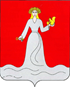 АДМИНИСТРАЦИЯ МАНСКОГО РАЙОНА КРАСНОЯРСКОГО КРАЯПОСТАНОВЛЕНИЕОб утверждении муниципальной программы Манского района «Развитие культуры и туризма туААризма Манского района» на 2024 год и плановый период 2025-2026 гг.В соответствии с пунктом 1 статьи 179 Бюджетного Кодекса РФ, пунктом 1 статьи 35 Устава Манского района, администрация Манского района ПОСТАНОВЛЯЕТ: 1. Утвердить муниципальную программу Манского района «Развитие культуры и туризма Манского района» на 2024 год и плановый период 2025-2026гг. согласно приложению. 2. Постановление администрации Манского района № 742 от 14.11.2022 г. «Об утверждении муниципальной программы Манского района «Развитие культуры и туризма Манского района» на 2023 год и плановый период 2024-2025 гг.» считать утратившим силу с 01.01.2024 года. 3. Постановление вступает в силу с 01.01.2024 г. и подлежит официальному опубликованию.Глава района						                     М. Г. Лозовиков    Приложение к постановлениюадминистрации Манского района от 13 ноября 2023 № 795Паспорт муниципальной программы «Развитие культуры и туризма Манского района» на 2024 год и плановый период 2025-2026 гг.Общая характеристика текущего состояния сферы культуры Манского района, основные цели, задачи и сроки реализации муниципальной программыКультура и духовное развитие всегда оказывали и оказывают сильное влияние на все сферы и стороны работы управления муниципального образования. В последние годы отмечается несомненный рост показателей деятельности культурных учреждений: непрерывно растет численность обучаемых детей в детской школе искусств, повышается посещаемость массовых культурных мероприятий, растет спрос на получение информации     в библиотеках. По состоянию на 01 января 2023 года отрасль культуры включает 3 бюджетных учреждений культуры: МБУК «Манская ЦКС», включающая в себя районный Дом культуры, автоклуб и 21 филиал по поселениям (12 сельских Домов культуры, 9 сельских клубов), МБУК «Манская ЦБС», включающая в себя 22  филиала по поселениям, МБУ ДО «Шалинская ДШИ». Общая численность работающих в отрасли составляет 105 человек. Важную роль в сохранении культурного наследия играют библиотеки, в которых собраны накопленные человечеством знания, образцы и ценности мировой, национальной и местной материальной и духовной культуры. Основной объем библиотечных услуг населению края оказывают общедоступные библиотеки, услугами которых пользуются 92,6% населения. Количество посетителей муниципальных библиотек, в том числе, в виртуальном режиме, ежегодно растет. Вместе с тем, имеющиеся ресурсы общедоступных библиотек района не в полной мере соответствуют информационным и культурным запросам пользователей. Обновление библиотечных фондов идет медленными темпами, доля морально устаревшей и ветхой литературы составляет до 60%. В 2023 году фонды библиотек района обновились на 3,2% при нормативе, рекомендуемом Международной федерацией библиотечных ассоциаций и учреждений (ИФЛА), – 5%. Наиболее массовыми учреждениями культуры в районе, обеспечивающими досуг населения, условия для развития народного творчества и самодеятельного искусства, социально-культурных инициатив населения, являются учреждения культурно-досугового типа. Число участников клубных формирований составляет 1838 человек. Происходящие в последние годы в обществе процессы совершенствования политической, экономической и социальной сфер  жизни страны выявили разрыв между имеющимся культурным потенциалом  и состоянием материально-технического, организационно-правового обеспечения отрасли культуры в районе.  Некоторые здания клубных учреждений и библиотек, а также Шалинской школы искусств требуется капитальный ремонт.Состояние материально-технической базы филиалов МБУК «Манская ЦКС» остается крайне неудовлетворительным, наиболее сложная ситуация складывается в отделенных от районного центра сельских поселениях, срок эксплуатации 70% зданий составляет 50-70 лет.В районе с 2000 года проводится краевой фестиваль авторской песни и поэзии «Высоцкий и Сибирь», который сегодня является не только «визитной карточкой» нашего района, но и единственной в крае и Сибирском федеральном округе масштабной площадкой творческого обмена в формате работы «Летней арт-резиденции «ВыСи», которая помимо традиционной главной площадки фестиваля – музыкальной, получившей название «Струна», включает творческие студии по трём направлениям: «Таганка» – поэтическое искусство, «Вертикаль» – кино и видеотворчество, «Россыпи» – изобразительное искусство и ДПИ. В 2022 году фестиваль прошел в традиционном режиме. Фестиваль авторской песни и поэзии «Высоцкий и Сибирь» является первым в районе, в контексте культурного туризма, который имеет огромный потенциал к развитию  и возможностью окупаемости за счет туристов не только всех расходов бюджета на его организацию, но и возможности получения доходов в бюджет района.Манский район богат историей, и памятниками, интересными знаковыми местами и красивыми легендами. Всем известно, что по территории нашего района шли отряды Колчака и связанные с этим военные действия гражданской войны, о чем свидетельствуют памятники партизанам в Шалинском, Тертеже, Сугристом, Нарве, Степном Баджее. В Манском районе проживали 6 Героев Советского Союза и один полный кавалер Ордена Славы, получивших почетные звания в годы ВОВ. В д.Сугристое находится церковь Рождества Богородицы, возраст которой более ста лет.  На территории района имеется Алексеевский источник (воды которого содержат ионы серебра), речки, пруды, и, конечно же люди-свидетели прошлых героических лет нашего района, работники совхозов, леспромхозов,  зверосовхозов, участники съемок художественных фильмов, проходивших в разные годы в нашем районе. Все это - основа для организации культурного туризма на территории района как одного из ресурсов экономического развития.Работа по созданию проектов в рамках культурного туризма сегодня в районе активно ведется работниками культуры под руководством министерства культуры края.Манский район является местом реализации мероприятий общерайонного и краевого уровня – Краевой фестиваль авторской песни «Высоцкий и Сибирь», районный фестиваль детского творчества «Манская жемчужинка», районный фестиваль поэзии «Манский парнас», районный проект «Манский Венец» и другие. Творческие коллективы МЦКС успешно учувствуют в фестивалях и конкурсах, проходящих в Красноярском крае и в соседних регионах, что способствует созданию устойчивого образа Манского района как территории культурных традиций и творческих инноваций. Восполнение и развитие кадрового ресурса отрасли, обеспечение прав граждан на образование является одним из приоритетных направлений культурной политики района. Сложившаяся система поиска, поддержки и сопровождения детей, одаренных в области культуры и искусства, направлена на развитие их творческого потенциала, а также профессиональное самоопределение в сфере исполнительского, вокального и изобразительного искусства. В числе основных задач остается подготовка и переподготовка специалистов для отрасли. Ежегодно учащиеся ДШИ поступают в образовательные учреждения среднего профессионального образования в области культуры. Специалисты учреждений культуры ежегодно посещают проводимые научно-учебным центром кадров культуры семинары, творческие лаборатории, мастер-классы для специалистов муниципальных учреждений культуры. В целях привлечения в отрасль высококвалифицированных специалистов ежегодно выдвигаются и поддерживаются министерством культуры кандидатуры на выплату денежного поощрения лучшим творческим работникам, работникам организаций культуры и образовательных учреждений в области культуры.В то же время серьезной проблемой продолжает оставаться дефицит кадров, что обусловлено отсутствием служебного жилья для работников культуры. Несоответствие кадрового потенциала уровню возникающих проблем в отрасли приводит к низкому уровню развития инновационной и экспериментальной деятельности, слабому учету учреждениями культуры актуальных социально-культурных процессов, досуговых предпочтений и ценностных ориентаций различных категорий населения. Одним из путей решения данной проблемы станет приобретение или строительство специализированного жилья для молодых специалистов.В целях формирования современной информационной и телекоммуникационной инфраструктуры в сфере культуры все библиотеки района оснащены компьютерной техникой, программным обеспечением, и подключены к сети Интернет. Доля библиотек, подключенных к сети Интернет, в общем количестве общедоступных библиотек района составляет 100%.Происходящие в последние годы в обществе процессы совершенствования политической, экономической и социальной сфер  жизни страны выявили разрыв между имеющимся культурным потенциалом  и состоянием материально-технического, организационно-правового обеспечения отрасли культуры в районе.  Некоторым зданиям клубных учреждений и библиотек, а также Шалинской школы искусств требуется капитальный ремонт.В связи с отсутствием на территории музейного учреждения библиотеки несут дополнительную функцию сохранения и трансляции культурного наследия района через выставочные формы работы.Разнообразие и качество оказываемых услуг и производимого культурного продукта в связи с низкой ресурсной обеспеченностью учреждений культуры отстают от требований населения и стандартов, обеспечивающих привлекательность Манского района как места постоянного жительства.В целях преодоления сложившихся в сфере культуры района противоречий, необходимо сосредоточить усилия на повышении доступности, качества и обеспечении многообразия культурных услуг, продолжить модернизацию и развитие существующей инфраструктуры, внедрение информационных технологий, укрепление кадрового потенциала отрасли, формирование положительного образа района в крае и за его пределами, исходя из критериев наиболее полного удовлетворения потребностей населения, сохранения и приумножения культурного потенциала района. Успешность и эффективность реализации Программы зависит от внешних и внутренних факторов. В числе рисков, которые могут создать препятствия для достижения заявленной в Программе цели, следует отметить следующие.Финансовые риски связаны с возможными кризисными явлениями в мировой и российской экономике, которые могут привести к снижению объемов финансирования программных мероприятий из средств бюджетов бюджетной системы Российской Федерации. Возникновение данных рисков может привести к недофинансированию запланированных мероприятий Программы, что приведет к неисполнению программных мероприятий и недостижению целевых показателей программы.Административные и кадровые риски – неэффективное управление Программой, дефицит высококвалифицированных кадров в отрасли «культура» и «образование в области культура» может привести к нарушению планируемых сроков реализации Программы, невыполнению ее цели и задач, не достижению плановых значений показателей, снижению эффективности работы учреждений культуры и качества предоставляемых услуг. Правовые риски – изменение федерального законодательства, отсутствие необходимых нормативных правовых актов на региональном уровне может привести к увеличению планируемых сроков или изменению условий реализации мероприятий Программы.Ограничению вышеуказанных рисков будет способствовать определение приоритетов для первоочередного финансирования, ежегодное уточнение объемов финансовых средств, предусмотренных на реализацию мероприятий Программы, формирование эффективной системы управления  и контроля за реализацией Программы, обеспечение притока высококвалифицированных кадров, переподготовки и повышения квалификации работников.Перечень подпрограмм, краткое описаниемероприятий подпрограммВ рамках Программы реализуются четыре подпрограммы.Подпрограмма 1 «Сохранение культурного наследия».Сохранение культурного наследия является одним из приоритетных направлений развития культуры, так как свободный доступ к культурным ценностям позволяет человеку становиться духовно развитой, высоконравственной, творческой личностью. Культурное наследие выполняет в современном обществе множество функций, обеспечивая тем самым его устойчивое развитие. Утрата культурных ценностей неизбежно отражается на всех областях жизни нынешнего и будущих поколений, ведет к духовному оскудению общества.Объекты культурного наследия обладают уникальным, постоянно накапливающимся историко-культурным потенциалом, являются одной из основ укрепления единого культурного пространства страны как фактора сохранения ее государственной целостности, преодоления изоляционистских и сепаратистских тенденций.Современное понимание сохранения объектов культурного наследия - это не только предотвращение их материального разрушения или утраты, но и деятельность, предполагающая включение памятников истории и культуры (выявленных объектов культурного наследия) в социально-экономический контекст.Средства, выделяемые в последние годы из бюджетов всех уровней на реставрацию памятников истории и культуры, не позволяют предотвратить ухудшение состояния большей части объектов культурного наследия и поддерживать их в надлежащем эксплуатационном состоянии.Для обеспечения сохранности объектов культурного наследия требуются значительные финансовые средства, что связано со сложностью ремонтно-реставрационных работ, являющихся комплексом научно-исследовательских, изыскательских, проектных и производственных мероприятий, проводимых при консервации, ремонте, реставрации либо приспособлении объектов культурного наследия для современного использования.Библиотеки являются ключевым звеном в создании единого информационного и культурного пространства Манского района, обеспечивая населению свободный и оперативный доступ к информации, приобщая к ценностям российской и мировой культуры, практическим и фундаментальным знаниям, сохраняя национальное культурное наследие.Вместе с тем в развитии библиотечного дела Манского района существует ряд проблем, в том числе остается достаточно сложной ситуация с комплектованием фондов библиотек.Целью подпрограммы является сохранение, популяризация и использование исторического и культурного наследия Манского района в целях воспитания и образования.В рамках подпрограммы решаются следующие задачи: предоставление услуг (выполнение работ) муниципальным бюджетным учреждением культуры «Манская централизованная библиотечная система»;комплектование библиотечного фонда муниципального бюджетного учреждения культуры «Манская централизованная библиотечная система».Сроки реализации подпрограммы 2024-2025 годы.Ожидаемые результаты: Увеличение количества экземпляров новых изданий, поступивших в фонды общедоступных библиотек, в расчете на 1000 жителей до 370 ед. в годУвеличение среднего числа книговыдач до 350 тыс. экз. в годУвеличение количества посещений общедоступных библиотек на 1 тыс. человек населения до 13 ед.Увеличение количества библиографических записей в электронном каталоге до 7 тыс. шт. в год.Подпрограмма 1 «Сохранение культурного наследия» представлена в приложении N 1 к программе.Подпрограмма 2 «Поддержка искусства и народного творчества»Культура в современном мире все больше выступает в качестве важной составной части жизни человека и одного из основных факторов прогресса, определяющим условием которого является обеспечение постоянного роста духовного потенциала общества на основе всестороннего и гармоничного развития всех его членов и наиболее полного раскрытия их творческих возможностей. Повышение духовного и культурного уровня всего общества на основе гуманистических ценностей становится возможным, если основными дополняющими друг друга элементами культурной политики, воспринимаемыми во взаимном воздействии их результатов, являются доступ населения к культуре и участие в культурной жизни.В сфере культуры Манского района массовыми, доступными и востребованными учреждениями остаются учреждения МБУК «Манская ЦКС». Формируя свою деятельность по принципам многофункционального культурного центра, они сохраняют традиционную специфику и виды клубного досуга: коллективное общение, эстетическое воспитание, развитие любительского творчества. Ориентируясь на запросы посетителей, они развивают в качестве приоритетных специализированные формы клубного досуга - детского, подросткового, молодежного, семейного, направленные на развитие национальных культур.На базе учреждений МБУК «Манская ЦБС» организуются мероприятия, способствующие нравственному и патриотическому воспитанию подрастающего поколения, стабилизации и гармонизации семейных и общественных отношений, профилактике девиантного поведения детей и молодежи, что особенно важно, так как в настоящее время социокультурная ситуация характеризуется целым рядом негативных процессов, в первую очередь, утратой населением духовно-нравственных ориентиров.Сложилась система традиционных творческих акций по всем жанрам любительского искусства, таких как музыкальные, хореографические и фольклорные фестивали, творческие мастерские, выставки декоративно-прикладного искусства, фестивали национальных культур, детского творчества.На территории Манского района реализуется брендовое культурное мероприятие «Высоцкий и Сибирь».В целях наиболее полной интеграции Манского района в мировой культурный и информационный процесс необходимо продолжить реализацию региональных культурных проектов на территории района, активизировать продвижение культуры Манского района за его пределами, прежде всего, в форме гастролей, участия в конкурсах, выставках и фестивалях, использование современных информационных технологий для формирования образа края как культурного центра края.Целью подпрограммы обеспечение доступа населения Манского района к культурным благам и участию в культурной жизни, реализации творческого потенциала населения района. В рамках подпрограммы решаются следующие задачи:предоставление услуг (выполнение работ) муниципальным бюджетным учреждением культуры «Манская централизованная клубная система»;сохранение и развитие традиционной народной культурысоздание безопасных и благоприятных условий нахождения граждан в учреждениях культуры;поддержка творческих инициатив населения, творческих союзов, организаций культуры и социально ориентированных некоммерческих организаций;развитие добровольческой (волонтерской) деятельности в области художественного творчества, культуры, искусства;организация и проведение культурных мероприятий, в том числе межрегионального и международного уровняСроки реализации подпрограммы: 2024 – 2026 годы.Ожидаемые результаты:Увеличение количества участников клубных формирований до 2,5 тыс. чел. в год.Увеличение количества клубных формирований на 1000 жителей до 13,8 ед. в год.Число минимального количества поданных и (или) заявок на участие в конкурсах, направленных на улучшение материально-технического состояния учреждений культуры не менее 3 ежегодно.Увеличение количества граждан, принимающих участие в добровольческой (волонтерской) деятельности в области художественного творчества, культуры, искусства до 60 человек.Количество зданий учреждений культуры, в которых произведены текущие, капитальные ремонтные работы не менее 5 ежегодно.Подпрограмма 2 «Поддержка искусства и народного творчества» представлена в приложении N 2 к программе.Подпрограмма 3 «Обеспечение условий реализации программы и прочие мероприятия»В числе наиболее острых проблем, решаемых в рамках реализации подпрограммы, - кадровый дефицит, низкий уровень информатизации, несоответствие инфраструктуры культуры установленным государственным нормативам и современным нуждам потребителей культурных благ.Восполнение и развитие кадрового ресурса отрасли, обеспечение прав граждан на образование являются одними из приоритетных направлений культурной политики Манского района.Образование в области культуры представляет собой систему творческого развития детей и молодежи и непрерывный процесс подготовки профессиональных кадров для сферы культуры района и края.Вместе с тем невысокая заработная плата в отрасли «Культура» не только в сравнении с экономикой, но и в целом с социальной сферой не способствуют притоку и удержанию профессиональных кадров. Необходимо сосредоточить усилия на повышении оплаты труда работников культуры, улучшении их жилищных условий, продолжить выплаты денежных поощрений.В последние десятилетия информационно-коммуникационные технологии стали одним из важнейших факторов, влияющих на развитие общества. К характерным чертам и признакам информационного общества как новой ступени в развитии современной цивилизации относится повышение роли информации и знаний в жизни общества, превращение информационных ресурсов общества в реальные ресурсы социально-экономического развития.Решение задачи формирования современной информационной и телекоммуникационной инфраструктуры, предоставления на ее основе качественных услуг и обеспечения высокого уровня доступности информации для населения в Манском районе невозможно без комплексной технологической модернизации учреждений культуры, в первую очередь, библиотек и создания музея, изменения стандартов деятельности и расширения спектра предоставляемых ими услуг.Целью подпрограммы является создание условий для устойчивого развития культуры в Манском районе.В рамках подпрограммы решаются следующие задачи:- развитие системы образования в области культуры;- обеспечение эффективного управления отраслью «культура»Сроки реализации подпрограммы: 2024 – 2026 годы.Ожидаемые результаты:Увеличение доли детей, осваивающих дополнительные предпрофессиональные программы в образовательном учреждении культуры от общего количества обучающихся в учреждении до 95%.Уменьшение доли детей, осваивающих дополнительные образовательные программы в образовательном учреждении культуры от общего количества обучающихся в учреждении до 5%.Увеличение количества специалистов, повысивших квалификацию, прошедших переподготовку, обученных на семинарах и других мероприятиях до 20 ежегодно.Подпрограмма 3 «Обеспечение условий реализации программы и прочие мероприятия» представлена в приложении N 3 к программе.Подпрограмма 4 «Создание условий для развития туризма»Новое понимание культуры в общественном развитии и осознание необходимости сохранения культурного многообразия расширяет перспективы культурного туризма как ресурса регионального развития, его влияние на социальную и культурную сферу, экологию, экономическую деятельность, межрегиональные и международные отношения. Это связано с тем, что в современном мире туризм из преимущественно экономического явления превращается в феномен социального и культурного порядка.Манский район характеризуется значительным разнообразием природно-климатических условий, ландшафтов и историко-культурных ресурсов.В Манском районе находятся такие уникальные туристские объекты, как крупнейшая в мире пещера в конгломератах Большая Орешная, в составе комплекса пещер; самый длинный приток Енисея - горная красавица - река Мана; высочайшая точка Манского района, популярная среди туристов и фрирайдеров г.Красноярска - гора Аргыджек. Также через район начинаются маршруты на Большой Манский порог; к уникальным скальным останцам вулканического происхождения на Кутурчинском и Койском белогорьях - Манским столбам. Через район пролегает уникальная дорога "Саяны" на юг края, проходящая в местах, где Восточный Саян переходит в Западный, где начинаются маршруты к знаменитым водопадам Чинжебский и Кинзелюкский , а также к высочайшей вершине Саянского хребта - пик Грандиозный.Транспортное сообщение с объектами туристского показа в районе осуществляется в основном посредством автомобильного транспорта, при этом уровень развития придорожного сервиса остается низким.Состояние сферы туризма в районе можно охарактеризовать как начальное, требующее создания условий для развития туризма.Целью подпрограммы является развитие конкурентоспособного регионального туристского комплекса, удовлетворяющего потребности граждан в качественных туристских услугах.В рамках подпрограммы решаются следующие задачи:развитие туристско-рекреационного комплекса Манского района;повышение качества туристских услуг, оказываемых на территории Манского района;продвижение туристского продукта Манского района на региональном и внутреннем туристских рынках, информационное обеспечение туризма Манского района.Сроки реализации подпрограммы: 2024 – 2026 годы.Ожидаемые результаты:Увеличение количества мероприятий, направленных на организацию и проведение культурных событий, в том числе направленных на сохранение и развитие традиционной народной культуры до 2 000 ед. ежегодноУвеличение количества выставок-ярмарок на территории района до 5 ежегодно.Подпрограмма 4 «Создание условий для развития туризма» представлена в приложении N 4 к программе.Перечень целевых индикаторов и показателейрезультативности муниципальной программыЦелевые индикаторы и показатели Программы:Увеличение количества экземпляров новых изданий, поступивших в фонды общедоступных библиотек, в расчете на 1000 жителей до 370 ед. в год.Увеличение среднего числа книговыдач до 350 тыс. экз. в год.Увеличение количества посещений общедоступных библиотек на 1 тыс. человек населения до 13 ед.Увеличение количества библиографических записей в электронном каталоге до 7 тыс. шт. в год.Увеличение количества участников клубных формирований до 2,5 тыс. чел. в год.Увеличение количества клубных формирований на 1000 жителей до 13,8 ед. в год.Число минимального количества поданных и (или) заявок на участие в конкурсах, направленных на улучшение материально-технического состояния учреждений культуры не менее 3 ежегодно.Увеличение количества граждан, принимающих участие в добровольческой (волонтерской) деятельности в области художественного творчества, культуры, искусства до 60 человек.Количество зданий учреждений культуры, в которых произведены текущие, капитальные ремонтные работы не менее 5 ежегодно.Увеличение доли детей, осваивающих дополнительные предпрофессиональные программы в образовательном учреждении культуры от общего количества обучающихся в учреждении до 95%.Уменьшение доли детей, осваивающих дополнительные образовательные программы в образовательном учреждении культуры от общего количества обучающихся в учреждении до 5%.Увеличение количества специалистов, повысивших квалификацию, прошедших переподготовку, обученных на семинарах и других мероприятиях до 20 ежегодно.Увеличение количества мероприятий, направленных на организацию и проведение культурных событий, в том числе направленных на сохранение и развитие традиционной народной культуры до 2 000 ед. ежегодно.Количество организуемых на территории района выставок-ярмарок до 5 ежегодно.Информация о показателях (индикаторах) и запланированных по годам количественных значениях их отражается согласно приложению 1 к  программе.5. Ресурсное обеспечение муниципальной программыза счет средств бюджета района, вышестоящих бюджетови внебюджетных источниковМероприятия Программы сформированы в пределах выделенных бюджетных ассигнований, необходимых для функционирования и развития отрасли.Распределение расходов по подпрограммам и основным мероприятиям по кодам классификации расходов бюджета представлено в приложении 4 к настоящей Программе.Информация о распределении планируемых расходов на реализацию муниципальной программы в разрезе подпрограмм (в том числе мероприятий) и отдельных мероприятий представляется по годам согласно приложению 5 к  муниципальной программе.Распределения объемов финансирования программы по источникам и направлениям расходования средств указано в приложении 6 к программе.В настоящей программе объектов капитального строительства не предусмотрено.Начальник отдела культуры и молодежной политики	                                   				             Е. А. КольцПриложение № 1к муниципальной программе «Развитие культуры и туризма Манского района»Паспорт подпрограммы 1 «Сохранение культурного наследия» муниципальной программы «Развитие культуры и туризма Манского района» 2. Мероприятия подпрограммыПодпрограмма направлена на решение задачи «Сохранение и эффективное использование культурного наследия Манского района» Программы.Сохранение культурного наследия является одним из приоритетных направлений развития культуры, так как свободный доступ к культурным ценностям позволяет человеку становиться духовно-развитой, высоконравственной, творческой личностью. Культурное наследие как способ отношений прошлого с настоящим и будущим (через передачу совокупного духовного опыта человечества новым поколениям) выполняет               в современном обществе множество функций, обеспечивая тем самым его устойчивое развитие. Утрата культурных ценностей неизбежно отражается на всех областях жизни нынешнего и будущих поколений, ведет к духовному оскудению общества, разрывам исторической памяти. Библиотеки являются ключевым звеном в создании единого информационного и культурного пространства Манского района, обеспечивая населению свободный и оперативный доступ к информации, приобщая к ценностям российской и мировой культуры, практическим и фундаментальным знаниям, сохраняя национальное культурное наследие. Библиотечное обслуживание населения района осуществляет МБУК «Манская ЦБС» Манского района, в состав которой входит 22 сельских библиотек, 1 Манская районная библиотека и 1 Детская библиотека. Своей деятельностью они ориентированы на потребности местного общества, отражают его интересы, являются наиболее удобным каналом информирования населения. Библиотеки Манского района – это единственные учреждения, предоставляющее бесплатное пользование книгой, обеспечивающие конституционное право жителей на свободный доступ к информации. Являясь центрами общественной жизни местного сообщества, библиотеки участвуют в формировании социальной среды, образовательном и культурном процессах своих территорий.  Охват обслуживанием населения библиотеками района составляет 92,2 %, совокупный книжный фонд библиотек Манского района насчитывает свыше 212 тысяч единиц хранения, что составляет  13,2 экземпляра в расчете на одного жителя района.Одним из приоритетных направлений деятельности библиотек является развитие информационно-библиотечных услуг на основе современных технологий: увеличивается количество автоматизированных рабочих мест для читателей, создаются собственные электронные базы данных, пользователям предоставляются новые виды библиотечных услуг, в том числе виртуальные справочные службы и другие.Работа библиотек отражается на сайте МБУК «Манская ЦБС» (http://bibl-man.bdu.su). Для связи подразделений между собой и другими учреждениями используется электронная почта. Формируются электронный каталог и базы данных. Доступ к электронному каталогу пользователям возможен через сайт.Одним из принципов организации библиотечного обслуживания является дифференцированный подход к пользователям. Особое внимание уделяется работе с детьми и молодежью, направленной на формирование и удовлетворение потребностей в интеллектуальном и духовном росте, приобщению их к чтению, к мировой и национальной культуре, казачеству. Ежегодно число посещений библиотек детьми составляет более 12 тысяч человек, детям выдается более 30 тысяч книг в год.  Однако, несмотря на положительные тенденции в работе библиотек Манского района существует ряд актуальных проблем, влияющих на организацию их работы и требующих неотложного решения:- Материально-техническая база библиотек сельских библиотек не соответствует возрастающим потребностям населения в качественных библиотечных услугах. Значительное число общедоступных библиотек размещается в помещениях, требующих ремонта. - Недостаточно высокий уровень соответствия качественного и видового состава библиотечных фондов потребностям пользователей. Постоянный рост цен на книги, периодику и издания на небумажной основе значительно опережает рост размеров финансирования комплектования библиотек.  3. Основные приоритеты и цели в развитии библиотекУчитывая лучший отечественный опыт библиотечного обслуживания, современные тенденции развития библиотек, а также опираясь на Основы государственной культурной политики, Модельный стандарт деятельности общедоступной библиотеки – Библиотека как безопасное, комфортное, удобное пространство, оснащенное современными коммуникационными технологиями, определяет свое инновационное развитие по основным направлениям: Библиотека как активный информационный агент, равноправное действующее лицо в сетевом, виртуальном пространстве, обеспечивающая доступ как к собственным, так и мировым информационным ресурсам, дающая пользователю профессиональную консультацию в навигации и выборе источников информации; Библиотека как хранитель культурного наследия, воплощенного в ее фондах и других информационных ресурсах, предоставляющий его читающей аудитории; Библиотека как культурно-просветительский, образовательный и досуговый центр, коммуникационная и творческая площадка для различныхвозрастных, социальных и социокультурных групп населения.Инновационное развитие Библиотек Манского района по вышеизложенным направлениям требует:- дальнейшего технологического развития, внедрения информационных систем в работу с пользователями и во внутренние процессы Библиотек;- формирование совокупного фонда качественной литературы;- повышение качества и расширение спектра библиотечных услуг через использование современных технологий, обеспечивая доступность информационных ресурсов, обеспечение доступа к собственным, мировым информационным ресурсам, к национальному библиотечному фонду (НЭБ) через сеть Интернет; - продолжения реорганизации внутреннего пространства библиотек для интеллектуального развития, образования, позитивной самореализации подростков и молодежи;- сохранение, изучение и продвижение культурно-исторического и литературного наследия города, оцифровка краеведческих документов, обеспечение доступности к краеведческим изданиям и электронным ресурсам, создание собственных краеведческих продуктов; - распространении среди населения историко-краеведческих знаний. В условиях заметного размежевания в обществе краеведение способно примирить и объединить людей разных политических взглядов, возрастов, профессий. Мемориальная и краеведческая деятельность, направленная на изучение и популяризацию истории и культуры своей «большой и малой родины», может рассматриваться как приоритет в содержании работы муниципальной библиотеки.-  повышение профессиональных компетенций специалистов библиотеки, отвечающих технологическим и информационным вызовам времени.Развитие кадрового потенциала - Профессиональная переподготовка библиотечных специалистов на базе Красноярского краевого научно-учебного центра кадров культуры; -Участие в краткосрочных мероприятиях, обеспечивающих повышение профессиональной квалификации и актуализацию знаний библиотечных работников (научно-практические конференции, проблемные и тематические семинары, школы библиотекарей, практикумы и др.), организуемых библиотеками-методическими центрами различных регионов России, в том числе дистанционно;- Формирование системы контрактного обучения специалистов среднего и высшего профессионального образования за счет средств муниципального бюджета; - Усовершенствование кадровой политики (работа по привлечению и закреплению молодых специалистов, создание условий для творческой самореализации, профессионального роста);- Поддержание творческих мотиваций библиотечных работников в освоении новых знаний посредством проведения конкурсов профессионального мастерства.Развитие автоматизации библиотечных процессов, внедрение информационных технологий в работу библиотек - Обновление и расширение компьютерного парка, увеличение количества АРМ для читателей;- Развитие системы доступа к удаленным информационным ресурсам: открытие виртуальных читальных залов Президентской библиотеки и Национальной электронной библиотеки, обеспечение бесплатного доступа к различным ЭБС (ЛитРес, BOOK.ru и др.);- Создание собственной электронной библиотеки: оцифровка редких и ценных книг, краеведческих документов, информационно-библиографических продуктов;- Актуализация сайта МБУК «Манская централизованная библиотечная система», как инструмента продвижения информационно-библиотечных продуктов и услугИзменение качественного и видового состава библиотечных фондов в соответствии потребностям пользователей.- Состав фондов библиотек необходимо в первую очередь ориентировать на запросы населения: книги, пользующиеся наибольшим спросом, следует приобретать в оптимальном количестве. - Профиль комплектования печатными изданиями библиотек- филиалов необходимо определять с позиций пополнения существующих фондов базовым комплектом новейшей социально значимой литературы, направленной на модернизацию сознания жителей. - Основу (ядро) документного фонда должны составлять современные энциклопедии, словари, справочники, новые издания отечественной и зарубежной классики, детская литература, в том числе детская познавательная литература, современные издания по истории, психологии, философии, экономике, праву, истории искусства, сельскому хозяйству, медицине.С целью обеспечения конституционных прав людей с ограниченными возможностями на доступ к информации, создания условий для развития их творческого потенциала и повышения качества жизни библиотеки оборудуются пандусами, расширяется спектр услуг для данной категории читателей. Так, например, МБУК «Манская централизованная библиотечная система» тесно сотрудничает с Красноярской краевой специальной библиотекой – центром социокультурной реабилитации инвалидов по зрению, пользуясь услугами прокатного фонда тифлокниг, что позволяет выдавать тифло-книги и «говорящие» книги на СД-дисках незрячим и слабовидящим читателям на дом.4. Механизм реализации подпрограммы Реализацию мероприятий подпрограммы осуществляет МБУК «Манская ЦБС».Финансирование мероприятий подпрограммы осуществляется за счет средств районного бюджета в соответствии с мероприятиями подпрограммы.Главными распорядителями средств районного бюджета (ГРБС) является администрация Манского района.Мероприятия подпрограммы по каждой задаче, финансирование которых предусмотрено в соответствующем финансовом году, осуществляются в комплексе путем предоставления субсидии из районного бюджета на выполнение муниципального задания для оказания муниципальных услуг (работ) и предоставления из краевого бюджета субсидии бюджетам муниципальных образований Красноярского края.Закупки товаров, работ, услуг муниципальным бюджетным учреждением культуры «Манская централизованная библиотечная система» осуществляются в соответствии с Федеральным законом от 05.04.2013 N 44-ФЗ "О контрактной системе в сфере закупок товаров, работ, услуг для обеспечения государственных и муниципальных нужд.5. Управление подпрограммой и контроль за исполнением подпрограммыТекущее управление и контроль за реализацией подпрограммы осуществляется администрацией Манского района.Администрация Манского района несет ответственность за реализацию подпрограммы в области деятельности библиотек дела, отдел культуры и молодёжной политики администрации Манского района несет ответственность за реализацию подпрограммы, достижение конечного результата, целевое и эффективное использование финансовых средств, выделяемых на выполнение подпрограммы.Отдел культуры и молодежной политики осуществляет:1) координацию исполнения мероприятий подпрограммы, мониторинг их реализации;2) непосредственный контроль за ходом реализации мероприятий подпрограммы;3) подготовку отчетов о реализации подпрограммы.Контроль за исполнением подпрограммы осуществляют финансовое управление Администрации района.Целевые индикаторы подпрограммы указаны в приложениях №1 к программе.Начальник отдела культуры и молодежной политики	                                   				             Е. А. КольцПриложение № 2к муниципальной программе «Развитие культуры и туризма Манского района»Паспорт подпрограммы 2«Поддержка искусства и народного творчества»2.Мероприятия подпрограммыПодпрограмма направлена на решение задачи «Обеспечение доступа населения района к культурным благам и участию в культурной жизни» Программы.Развитие местного народного художественного творчества выполняется посредством функционирования учреждений культуры клубного типа через кружки, студии, курсы (и другие виды клубных формирований) любительского искусства (самодеятельного художественного творчества) и посредством организации событийных массовых культурных мероприятий, проведения конкурсов и фестивалей.По состоянию на 01.01.2023 в районе действует 1 учреждение клубного типа МБУК «Манская централизованная клубная система», включающая в себя районный Дом культуры и 21 филиал по поселениям (12 сельских Домов культуры, 9 сельских клубов). В учреждении осуществляют свою деятельность 204 клубных формирования, с числом участников в них 1975 человек. Это клубные формирования по различным направлениям художественного творчества: фольклорные, эстрадные ансамбли, любительские театры, танцевальные коллективы и др.Состояние материально-технической базы учреждений культурно-досугового типа остается крайне неудовлетворительным, наиболее сложная ситуация складывается в отделенных от районного центра сельсоветах, срок эксплуатации 70% зданий составляет 50-70 лет.На базе учреждений культурно-досугового типа организуются мероприятия, способствующие нравственному и патриотическому воспитанию подрастающего поколения, стабилизации и гармонизации семейных и общественных отношений, профилактике девиантного поведения среди детей и молодежи, что особенно важно, так как в настоящее время социокультурная ситуация характеризуется целым рядом негативных процессов, в первую очередь, утратой населением духовно-нравственных ориентиров.Манский район является местом реализации мероприятий общерайонного и краевого уровня: краевой фестиваль авторской песни «Высоцкий и Сибирь», районный фестиваль детского творчества «Манская жемчужинка», районный фестиваль поэзии «Манский парнас», районный проект «Манский Венец» и другие. Творческие коллективы МЦКС успешно выступают на фестивалях и конкурсах в Красноярском крае и соседних регионах, что способствует созданию устойчивого образа Манского района как территории культурных традиций и творческих инноваций. Механизм реализации подпрограммыРеализацию мероприятий подпрограммы осуществляет: муниципальное бюджетное учреждение культуры МБУК «Манская централизованная клубная система».Финансирование мероприятий подпрограммы осуществляется за счет средств районного бюджета в соответствии с мероприятиями подпрограммы.Главными распорядителями средств районного бюджета (ГРБС) является администрация Манского района.Мероприятия подпрограммы по каждой задаче, финансирование которых предусмотрено в соответствующем финансовом году, осуществляются в комплексе путем предоставления субсидии из районного бюджета  на выполнение муниципального задания для оказания муниципальных услуг  (работ) и предоставления из краевого бюджета субсидии бюджетам муниципальных образований Красноярского края.Развитие добровольческой (волонтерской) деятельности в области художественного творчества, культуры, искусства происходит на основе безвозмездного предоставления площадей, временно свободных от основной деятельности муниципальных учреждений, для проведения мероприятий добровольческими организациями и СОНКО на территории района.Закупки товаров, работ, услуг муниципальным бюджетным учреждением культуры «Манская централизованная клубная система» осуществляются в соответствии с Федеральным законом от 05.04.2013 N 44-ФЗ «О контрактной системе в сфере закупок товаров, работ, услуг для обеспечения государственных и муниципальных нужд».4. Управление подпрограммой и контроль за исполнением подпрограммыГлавным распорядителем средств на реализацию мероприятий подпрограммы является администрация Манского района.Текущее управление и контроль за реализацией подпрограммы осуществляет администрация Манского района.Отдел культуры и молодежной политики администрации Манского района несет ответственность:за реализацию подпрограммы, достижение конечного результата, целевое и эффективное использование финансовых средств, выделяемых на выполнение подпрограммы.Отдел культуры и молодежной политики осуществляет:1) координацию исполнения мероприятий подпрограммы, мониторинг их реализации;2) непосредственный контроль за ходом реализации мероприятий подпрограммы;3) подготовку отчетов о реализации подпрограммы.По мере необходимости отдел культуры и молодежной политики администрации Манского района вносит в администрацию района предложения о продлении или сохранении сроков реализации подпрограммы, ее отдельных разделов и мероприятий.Муниципальный заказчик подпрограммы в срок до 1 апреля представляет информацию о ходе реализации Программы за отчетный год.По окончании срока реализации подпрограммы муниципальный заказчик  подпрограммы в срок до 1 марта 2024 года представляет администрации Манского района доклад о результатах выполнения Программы, эффективности использования бюджетных средств за весь период ее реализации.МБУК «Манская ЦКС» несет ответственность:Предоставление услуг (выполнение работ) муниципальным бюджетным учреждением культуры направлено на финансирование выполнения муниципального задания МБУК «Манская ЦКС».Организация и проведения культурных событий, в том числе на межрегиональном и международном уровне.Обеспечение сохранности и улучшение технического состояния зданий и помещений муниципальных учреждений культурыВыполнение функций по переданным полномочиям органов местного самоуправления поселения органам местного самоуправления района в области организации досуга и обеспечения жителей поселения услугами организаций культуры.Целевые индикаторы подпрограммы указаны в приложениях №1 к программе.Начальник отдела культуры и молодежной политики	                                   				             Е. А. КольцПриложение № 3к муниципальной программе«Развитие культуры и туризма Манского района»Паспорт подпрограммы 3 «Обеспечение условий реализации программы и прочие мероприятия» реализуемая в рамках муниципальной программы «Развитие культуры и туризма Манского района»2. Мероприятия подпрограммыПодпрограмма направлена на решение задачи «Создание условий для устойчивого развития отрасли «культура» в Манском районе» Программы.В рамках данной подпрограммы свою деятельность осуществляет Муниципальное бюджетное учреждение дополнительного образования «Манская детская школа искусств».Система художественного образования в районе характеризуется высокими качественными показателями. Министерство культуры края неоднократно отмечало достойный уровень предпрофессиональной подготовки учащихся Манской ДШИ. Но в деятельности и этого учреждения существуют материально-ресурсные проблемы. Назрела потребность в пополнения фонда народных и эстрадных инструментов, укрепления материально-технической базы здания Школы.Детская школа искусств является культурно-образовательным центром, который наряду с основной (образовательной) деятельностью успешно выполняет культурно-просветительские функции, охватывая своей деятельностью все социальные слои населения района.Ежегодно  проводится около 100 творческих мероприятия, пропагандирующих классическое, народное и современное музыкальное и изобразительное искусство, в том числе: концерты и праздники для обучающихся и родителей, концерты и выставки для жителей города, просветительские лектории для дошкольников, ветеранов, адресная творческая помощь муниципальным учреждениям и организациям в проведении мероприятий, концерты в рамках Зонального МО Красноярского края. В концертно-просветительских мероприятиях приняли участие 250 обучающихся. Учащиеся ДШИ активно принимают участие в творческих школах и конкурсах профессионального мастерства различного уровня: зональных, краевых, региональных и межрегиональных, всероссийских и международных. Довольно «острой» для ДШИ остается кадровая проблема, не полностью укомплектован преподавательский состав, соответствующий требованиям преподавания по дополнительным предпрофессиональным программам. Специалисты, отработав год, уезжают из-за потребности в жилье или просто по семейным обстоятельствам. Полностью отсутствует оборудование и специализированные учебные аудитории для детей с ОВЗ. Ощущается дефицит программно-технического оборудования.Сохранение, развитие и предоставление высокого качества дополнительного образования детей и взрослых в МОУДО «Шалинская ДШИ» в соответствии с меняющимися запросами участников образовательных отношений и перспективными задачами российского общества и экономики путем создания современных условий, обновления структуры и содержания образования.- Обеспечение права граждан на доступ к культурным ценностям, сохранение культурного и исторического наследия России.- Развитие творческого потенциала учащихся, преподавателей, создание условий для улучшения доступа населения к культурным ценностям, информации и знаниям.Приоритетные задачи развития МОУДО «Шалинская ДШИ»- создание современной образовательной системы, способной вносить заметный вклад в творческое обеспечение развития культуры и искусства Красноярского края;- повышение качества образования за счет внедрения новых образовательных программ, инновационных методик и технологий;- развитие педагогического коллектива за счет повышения квалификации и уровня образования преподавателей, а также создания условий преемственности;- расширение участия школы в целевых программах, творческих проектах, конкурсах, грантовой поддержки разного уровня;- дальнейшее укрепление материальной базы, повышение эффективности использования имеющихся материальных ресурсов (приобретение новых и замена непригодных к эксплуатации музыкальных инструментов и оборудования); - расширение спектра предоставляемых дополнительных платных услуг, в том числе образовательных;- реализация целевой программы социальной поддержки преподавателей, совершенствование стимулирующей модели оплаты труда по показателям эффективности деятельности сотрудников;- совершенствование системы менеджмента качества, которая обеспечит эффективность управления от планирования до анализа результатов.Инновационное развитие Шалинской детской школы искусств требует:- дальнейшего технологического развития (обновление и расширение компьютерного парка);- расширение спектра услуг через использование современных технологий, обеспечивая доступность информационных ресурсов (виртуальный концертный зал);- повышение профессиональных компетенций преподавателей, отвечающих технологическим и информационным вызовам времени.Развитие Шалинской детской школы искусств будет осуществляться в рамках:  - участия в грантах Красноярского края;- за счёт подачи заявок на участие в президентских грантах;- использование передвижных форм работы;-использование инновационных форм работы с населением краудфандинг (народное финансирование).Это позволит получить следующие качественные изменения- прирост контингента обучающихся на 10%, в том числе по дополнительным предпрофессиональным программам;-позитивные изменения в качестве предоставляемых услуг школы, направленных на реализацию прав детей и взрослых в получении дополнительного образования;- улучшение материально- технической базы и программно-методического обеспечения школы;- развитие новых направлений работы школы;- увеличение количества детей и взрослых, обучающихся по программам дополнительного образования;- увеличение доли преподавателей, повысивших свой профессиональный уровень;- достижение высоких результатов при участии в конкурсах, выставках и фестивалях различных уровней;- ориентированность коллектива на достижение, развитие, саморазвитие;- выход на новый уровень организации методической и концертно-просветительской деятельности, сочетание традиционно высокого уровня отечественного музыкального образования с инновационными достижениями музыкальной педагогики и психологии, с использованием информационных и компьютерных технологий;- открытие новых филиалов в районе;- отсутствие нареканий к качеству работы со стороны органов власти к качеству работы в процессах лицензирования, родителей и учащихся, что является показателем высокого уровня управленческого звена;- сохранение здоровья учащихся, создание здоровьесберегающей образовательной среды.Обеспечение эффективного управления отраслью «культура»Подпрограмма не предусматривает отдельные этапы реализации. Механизм реализации подпрограммыРеализацию мероприятий подпрограммы осуществляют: МОУДО «Шалинская ДШИ», администрация Манского района, МКУ «Служба заказчика».Финансирование мероприятий подпрограммы осуществляется за счет средств районного бюджета в соответствии с мероприятиями подпрограммы.Главными распорядителями средств районного бюджета (ГРБС) является администрация Манского района.Мероприятия подпрограммы по каждой задаче, финансирование которых предусмотрено в соответствующем финансовом году, осуществляются в комплексе путем предоставления субсидии из районного бюджета  на выполнение муниципального задания для оказания муниципальных услуг  (работ) и предоставления из краевого бюджета субсидии бюджетам муниципальных образований Красноярского края.Закупки товаров, работ, услуг муниципальными бюджетными учреждениями осуществляются в соответствии Федеральным законом от 05.04.2013 N 44-ФЗ "О контрактной системе в сфере закупок товаров, работ, услуг для обеспечения государственных и муниципальных нужд4. Управление подпрограммой и контроль за исполнением подпрограммыТекущее управление и контроль за реализацией подпрограммы осуществляет администрация Манского района.Отдел культуры и молодежной политики администрации Манского района несет ответственность:за реализацию подпрограммы, достижение конечного результата, целевое и эффективное использование финансовых средств, выделяемых на выполнение подпрограммы.Отдел культуры и молодежной политики осуществляет:1) координацию исполнения мероприятий подпрограммы, мониторинг их реализации;2) непосредственный контроль за ходом реализации мероприятий подпрограммы;3) подготовку отчетов о реализации подпрограммы.По мере необходимости Отдел культуры и молодежной политики администрации Манского района вносит в администрацию района предложения о продлении или сохранении сроков реализации подпрограммы, ее отдельных разделов и мероприятий.Муниципальный заказчик подпрограммы в срок до 1 апреля представляет информацию о ходе реализации Программы за отчетный год.По окончании срока реализации подпрограммы муниципальный заказчик  подпрограммы в срок до 1 марта 2024 года представляет администрации Манского района доклад о результатах выполнения Программы, эффективности использования бюджетных средств за весь период ее реализации.Целевые индикаторы подпрограммы указаны в приложениях №1 к программе.Начальник отдела культуры и молодежной политики	                                   				             Е. А. Кольц        Приложение № 4к муниципальной программе«Развитие культуры и туризма Манского района»Паспорт подпрограммы 4«Создание условий для развития туризма», реализуемая в рамках муниципальной программы «Развитие культуры и туризма Манского района»2.Мероприятия подпрограммыМуниципальная подпрограмма «Создание условий для развития туризма» направлена на формирование инфраструктуры туризма и ее развитие, с целью создания новых точек роста экономики и населения, приобщения граждан к культурному и природному наследию на территории Манского района Красноярского края. За счет этого предполагается повышение роста уровня жизни населения, рост доходов бюджета. Развитие сферы туризма должно способствовать, в первую очередь, развитию малого бизнеса, повышению уровня культурного развития, изучению краеведения и истории родного края, развитию туристской и экскурсионной деятельности, автотуризма, сельского и экологического туризма и в целом развитию экономики муниципального образования.Манский район Красноярского края обладает всеми необходимыми ресурсами для развития туризма при отсутствии соответствующей инфраструктуры, значительные возможности для развития имеет экологический туризм.Базовыми принципами экологического туризма являются:1) стимулирование и удовлетворение желания общаться с живой природой, а также с местными обычаями и культурой;2) содействие охране природы и местной социокультурной среды - предотвращение негативного воздействия на природу и культуру;3) экологическое образование и просвещение;4) участие местных жителей и получение ими доходов от туристической деятельности, что создает для них экономические стимулы к охране природы;5) экономическая эффективность и обеспечение социально-экономического развития территорий.По данным SWOT-анализа, представленного в Стратегии, к сильным сторонам района отнесены:привлекательность для туристов и для активного отдыха, спортивных и спортивно-оздоровительных мероприятий;выгодное географическое положение Манского района обуславливает туристскую привлекательность;наличие уникальных природных образований: река Мана, крупнейшие пещеры, Саянская тайга, «Манские столбы».При этом к слабым сторонам отнесены:наличие участков дорог в населенных пунктах с плохим твердым покрытием, тоже можно отнести к туристским объектам;неразвитая туристская инфраструктура;неразвитые смежные с туризмом сферы бизнеса и предпринимательства;недостаток рабочих мест.3.Механизм реализации подпрограммыДля разработки и реализации рекламно-информационных кампаний по туризму (СМИ, газеты Манского района, социальные сети, блогеры) и продвижения на внутреннем и мировом туристских рынках уже реализован комплекс следующих мероприятий: подготовлена печатная продукции для посещающих туристско-информационные пункты;подготовлен сайт и страница в соцсети ВК по туризму в районе для информирования населения о доступных турпродуктах;изготовлен наглядный макет территории планируемых туркластеров Манского района;  подготовлены методические рекомендации для гидов, экскурсоводов и организации работы туристско-информационных центров;размещена информация о культурно-туристских мероприятиях и объектах в районе в СМИ, социальных сетях;организован туристско-информационный центр Манского района в с. Шалинское на базе МБУК «Манская ЦКС»;Также планируются мероприятия:планируется формирование базы данных ("библиотека") туристских и экскурсионных маршрутов, электронная версия которой будет опубликована на сайте для ознакомления с ним туристов желающих посетить Манский район;будут привлечены туроператоры и турагенты к реализации туристских продуктов Манского района.разработка и проведение информационных кампаний по туристским кластерами, туристским объектам, брендовым туристским маршрутам Манского района в социальных сетях и на ресурсах администрации в течении всего периода реализации программы;оперативное обновление информации на сайте и соцсетях с привлечением потенциальных инвесторов и партнеров.В рамках вышеперечисленных запланированных мероприятий планируется достичь следующих показателей:увеличение объема туристического потока в Манском районе до 5% по итогам реализации подпрограммы.В рамках вышеперечисленных запланированных мероприятий будет не менее 6 разработанных маршрутов, в том числе зимних и снегоходных, на территории туристских кластеров Манского района и тем самым ожидается увеличение количества организованных туристских и экскурсионных групп.В рамках вышеперечисленных запланированных мероприятий будет увеличено количество участников событийных, культурных и деловых мероприятий в сфере туризма на территории района.Для привлечения инвестиций в создание объектов размещения и сервиса (пункты общественного питания и сервисы для семейного  и зимнего отдыха), в том числе создание интерактивной инвестиционной карты  развития туристского бизнеса и сопутствующих отраслей в Манском районе реализуются следующие мероприятия:будут организованы переговорные площадки для потенциальных инвесторов в рамках форума успешной семьи Манского района;будут разработаны инвестиционные паспорта (презентации) на ключевые инфраструктурные объекты векторов развития туризма Манского района - это необходимо для информирования инвесторов заинтересовавшихся конкретным земельным участком или идеей;будет произведено содействие в привлечении грантов, субсидий и льготных кредитов на развитие материально-технической базы в рамках которого необходимы консультационные услуги, транспортные расходы и оплата юридическим или физическим лицам оказывающим услуги мероприятия.Для развития межмуниципального и межрегионального сотрудничества реализуются следующие мероприятия:будут заключены соглашения между туристско-информационными центрами и субъектами туристской, экскурсионной, туристско-информационной - деятельностью в сельсоветах с целью взаимодействия между ними, в том числе обмена информацией;будут заключены соглашения о сотрудничестве между туристско-информационным центром г.Красноярска и Красноярского края с туристско-информационными центрами Манского района;будут заключены соглашения о сотрудничестве между ТИЦ Манского района и туристскими агентствами Красноярского края и других регионов;заключение соглашения между туристско-информационными центрами и туроператорами района для взаимодействия тех и других между собой, передачи информации о туристах и их предпочтениях.В рамках вышеперечисленных запланированных мероприятий будет увеличиться количество партнеров муниципальных образований и регионов у Манского района в сфере туризма.Для информационно-методического обеспечения сферы туризма в Манском районе будет проведено размещение информации о коллективных средствах размещения (туристских базах и гостиницах), туроператорах и аккредитованных экскурсоводах на информационных ресурсах администрации Манского района, в СМИ. В рамках мероприятия осуществиться прирост количества туристов, воспользовавшихся коллективными средствами размещения, ежегодно.В рамках мероприятия осуществиться прирост количества квалифицированных работников, прошедших обучение (подготовку, переподготовку) по программам организации туризма в общем объеме обслуживающего персонала в сфере оказания туристских услуг.Для формирования кадрового резерва в сфере туризма и сервиса на территории Манского района реализуются следующие мероприятия:будут обеспечены туристские базы, гостевые дома и иные средства размещения в Манском районе студентами, в том числе из г. Красноярска на прохождение практики по специальностям туризма, гостиничного сервиса и иных специальностях, в рамках мероприятия студенты будут обеспечены обучением и получением опыта на предприятиях туристской деятельности в Манском районе;будут сформированы кружки и секции по дополнительному образованию в сфере туризма для учащихся СОШ района, с целью увеличения у детей и молодежи интереса к деятельности туризма и в перспективе дальнейшей работе в этой сфере, в рамках мероприятия будет проведен косметический ремонт помещений, оплачено юридическим или физическим лицам их проделанная работа и написана концепции секции/кружка;будет организована и проведена в ярмарка вакансии в сфере туризма для жителей Манского района и всех желающих, лица без работы смогут включиться в работу в сфере туризма, в рамках реализации мероприятия необходимо размещение площадок или стоек, изготовление каталога вакансии, оплата физическим или юридическим лицам, изготовление буклетов (плакатов, визиток), приобретение стульев, столов, ручек, принтера.В рамках мероприятия увеличится количество жителей района, занятых оказанием туристских услуг.Для стимулирования предпринимательских и общественных инициатив в сфере туризма, через механизм субсидирования и привлечение грантов и иных средств государственной поддержки  реализуются следующие мероприятия:будут проведены круглые столы по организации предпринимательской деятельности в сфере туризма и сервиса для начинающих (не менее 1 семинара в год).будут проведены консультации по подготовке бизнес-планов и социальных проектов для предпринимателей и инициативных групп района;будет осуществлен целевой подбор инструментов финансирования (субсидии, гранты) новых предпринимательских инициатив в сфере туризма и сервиса.В рамках мероприятия осуществиться прирост количества мест размещения туристов на территории Манского района.В результате решения этих задач и мероприятий ожидается увеличение доходности местного бюджета, формирование современной туристской индустрии. Главным социальным эффектом будет рост рабочих мест и доходов граждан, занятых в сфере туризма.Реализацию мероприятий подпрограммы осуществляет МБУК «Манская ЦКС», Финансирование мероприятий подпрограммы осуществляется за счет средств районного бюджета в соответствии с мероприятиями подпрограммы.Главными распорядителями средств районного бюджета (ГРБС) является администрация Манского района.Мероприятия подпрограммы по каждой задаче, финансирование которых предусмотрено в соответствующем финансовом году, осуществляются в комплексе путем предоставления субсидии из районного бюджета на выполнение муниципального задания для оказания муниципальных услуг (работ) и предоставления из краевого бюджета субсидии бюджетам муниципальных образований Красноярского края.Закупки товаров, работ, услуг осуществляются в соответствии с Федеральным законом от 05.04.2013 N 44-ФЗ «О контрактной системе в сфере закупок товаров, работ, услуг для обеспечения государственных и муниципальных нужд».4.Управление подпрограммой и контроль за исполнением подпрограммыТекущее управление и контроль за реализацией подпрограммы осуществляет администрация Манского района.Отдел культуры и молодежной политики администрации Манского района несет ответственность:за реализацию подпрограммы, достижение конечного результата, целевое и эффективное использование финансовых средств, выделяемых на выполнение подпрограммы.Отдел культуры и молодежной политики осуществляет:1) координацию исполнения мероприятий подпрограммы, мониторинг их реализации;2) непосредственный контроль за ходом реализации мероприятий подпрограммы;3) подготовку отчетов о реализации подпрограммы.По мере необходимости Отдел культуры и молодежной политики администрации Манского района вносит в администрацию района предложения о продлении или сохранении сроков реализации подпрограммы, ее отдельных разделов и мероприятий.Муниципальный заказчик подпрограммы в срок до 1 апреля представляет информацию о ходе реализации Программы за отчетный год.По окончании срока реализации подпрограммы муниципальный заказчик  подпрограммы в срок до 1 марта 2024 года представляет администрации Манского района доклад о результатах выполнения Программы, эффективности использования бюджетных средств за весь период ее реализации.Целевые индикаторы подпрограммы указаны в приложениях №1 к программе.Начальник отдела культуры и молодежной политики	                                   				             Е. А. КольцПриложение № 1 к муниципальной программеМанского района «Развитие культуры в Манском районе» на 2024 год и плановый период 2025-2026 гг.СВЕДЕНИЯо целевых индикаторах и показателях результативности муниципальнойпрограммы, подпрограмм муниципальной программы,отдельных мероприятий и их значенияхНачальник отдела культуры и молодежной политики	                                   				                                             Е. А. КольцПриложение № 2 к муниципальной программе Манского района «Развитие культуры в Манском районе» на 2024 год и плановый период 2025-2026 гг.ПЕРЕЧЕНЬмероприятий подпрограмм и отдельных мероприятиймуниципальной программыНачальник отдела культуры и молодежной политики	                                   				                                                    Е. А. КольцПриложение № 3 к муниципальной программе Манского района «Развитие культуры в Манском районе»в 2024 год и плановый период 2025-2026 гг.Основные меры правового регулирования в соответствующей сфере, направленные на достижение цели и (или) конечных результатов программыНачальник отдела культуры и молодежной политики	                                   				                                                   Е. А. КольцПриложение № 4 к муниципальной программе Манского района «Развитие культуры в Манском районе» на 2024 год и плановый период 2025-2026 гг.Прогноз сводных показателей Муниципальных заданий на оказание (выполнение) муниципальных услуг (работ) районными муниципальными учреждениями по муниципальной программе Манского районаНачальник отдела культуры и молодежной политики	                                   				                                                   Е. А. КольцПриложение № 5 к муниципальной программе Манского района «Развитие культуры и туризмав Манском районе» на 2024 год и плановый период 2025-2026 гг. Распределение планируемых расходов за счет средств районного бюджета по мероприятиям и подпрограммам муниципальной программы Начальник отдела культуры и молодежной политики	                                   				                                                         Е. А. КольцПриложение № 6 к муниципальной программе Манского района «Развитие культуры и туризмав Манском районе» на 2024 год и плановый период 2025-2026 гг.Ресурсное обеспечение и прогнозная оценка расходов на реализацию целей муниципальной программы Манского района с учетом источников финансирования, в том числе по уровням бюджетной системыНачальник отдела культуры и туризма											     		 Е.А.Кольц13.11.2023                                           с. Шалинское                                                  № 795  Наименование муниципальной   программы«Развитие культуры и туризма Манского района» (далее – программа)Основания для разработки муниципальной программыСтатья 179 Бюджетного кодекса Российской Федерации;  Постановление администрации района от 10.10.2014   № 1111 «Об утверждении Порядка принятия решений о разработке муниципальных программ Манского района, их формировании и реализации, в новой редакции»; Постановление администрации Манского района от 31.07.2023 № 524 «Об утверждении перечня муниципальных программ Манского района»Ответственный исполнитель муниципальной программыАдминистрация Манского районаСоисполнители муниципальной программы    МБУК «Манская ЦБС»МБУК «Манская ЦКС»МБУДО «Шалинская ДШИ»МКУ «Служба заказчика»Структура муниципальной программы, перечень подпрограмм, отдельных мероприятий (при наличии)Подпрограмма 1 «Сохранение культурного наследия»Подпрограмма 2 «Поддержка искусства и народного творчества»Подпрограмма 3 «Обеспечение условий реализации программы и прочие мероприятияПодпрограмма 4 «Создание условий для развития туризма»Цели муниципальной программы Создание условий для реализации стратегической роли культуры, как фактора формирования духовно-нравственной, творческой, гармонично развитой личности, консолидации населения, а также развитие туризма на территории Манского районаЗадачи муниципальной программы - сохранение исторического и культурного наследия Манского района, как основы культурной и гражданской идентичности, фактора укрепления национального единства; - создание условий для развития творческого потенциала жителей Манского района и их участия в формировании качества жизни;- развитие системы образования в области культуры;- обеспечение эффективного управления областью «культура»;- содействие социальному, культурному развитию молодежи, и создание условий для полного её участия в социально-экономической, политической и культурной жизни общества;- содействие в доступе населения Манского района к информации, культурным ценностям и участию в культурной жизни, создание условий для реализации творческого потенциала населения Манского района;- развитие событийного туризма;- улучшение качества обслуживания туристов на основе конкуренции;- поддержка развития предпринимательства в сфере туризма.Этапы и сроки реализации муниципальной программы2024 - 2026 годы Целевые индикаторы и показатели результативности муниципальной программы Повышение уровня удовлетворенности граждан качеством предоставления услуг в сфере культуры до 100%;Увеличение количества экземпляров новых изданий, поступивших в фонды общедоступных библиотек, в расчете на 1000 жителей до 370 ед. в год;Увеличение среднего числа книговыдач до 350 тыс. экз. в год;Увеличение количества посещений общедоступных библиотек на 1 тыс. человек населения до 13 ед;Увеличение количества библиографических записей в электронном каталоге до 7 тыс. шт. в год;Увеличение количества участников клубных формирований до 2,5 тыс. чел. в год;Увеличение количества клубных формирований на 1000 жителей до 13,8 ед. в год;Число минимального количества поданных и (или) заявок на участие в конкурсах, направленных на улучшение материально-технического состояния учреждений культуры не менее 3 ежегодно;Увеличение количества граждан, принимающих участие в добровольческой (волонтерской) деятельности в области художественного творчества, культуры, искусства до 60 человек;Количество зданий учреждений культуры, в которых произведены текущие, капитальные ремонтные работы не менее 5 ежегодно;Увеличение доли детей, осваивающих дополнительные предпрофессиональные программы в образовательном учреждении культуры от общего количества обучающихся в учреждении до 95%;Уменьшение доли детей, осваивающих дополнительные образовательные программы в образовательном учреждении культуры от общего количества обучающихся в учреждении до 5%;Увеличение количества специалистов, повысивших квалификацию, прошедших переподготовку, обученных на семинарах и других мероприятиях до 20 ежегодно;Увеличение количества мероприятий, направленных на организацию и проведение культурных событий, в том числе направленных на сохранение и развитие традиционной народной культуры до 2 000 ед. ежегодно;Увеличение количества выставок-ярмарок на территории района до 5 ежегодно.Объемы бюджетных ассигнований муниципальной программыВсего: 318 267 064,87 руб., в том числе по годам:2024 год – 113 155 112,12 руб.;2025 год – 103 788 503,65 руб.;2026 год – 101 323 449,10 руб.В том числе:из средств районного бюджета – 165 593 394,06 руб., в том числе по годам: 2024 год – 62 201 721,85 руб.;2025 год – 52 834 513,38 руб.;2026 год – 50 556 858,83 руб.В том числе:из средств бюджетов поселений – 151 114 470,81 руб., в том числе по годам: 2024 год – 50 371 490,27 руб.;2025 год – 50 371 490,27 руб.;2026 год – 50 371 490,27 руб.В том числе:из средств краевого бюджета – 1 559 200,0 руб., в том числе по годам: 2024 год – 581 900,0 руб.;2025 год – 582 200,0 руб.;2026 год – 395 100,0 руб.В том числе:из средств федерального бюджета – 0,0 руб., в том числе по годам: 2024 год – 0,0 руб.;2025 год – 0,0 руб.;2026 год – 0,0 руб.Наименование подпрограммы«Сохранение культурного наследия» (далее – подпрограмма)Наименование муниципальной программы, в рамках которой реализуется подпрограмма «Развитие культуры и туризма Манского района» (далее – Программа)Главные распорядители бюджетных средствИсполнители мероприятий подпрограммыАдминистрация Манского районаМБУК «Манская ЦБС»Цель подпрограммысохранение, популяризация и использование исторического и культурного наследия Манского района в целях воспитания и образованияЗадачи подпрограммыпредоставление услуг (выполнение работ) муниципальным бюджетным учреждением культуры «Манская централизованная библиотечная система»;комплектование библиотечного фонда муниципального бюджетного учреждения культуры «Манская централизованная библиотечная система».Целевые индикаторы, показатели результативности подпрограммыУвеличение количества экземпляров новых изданий, поступивших в фонды общедоступных библиотек, в расчете на 1000 жителей до 370 ед. в годУвеличение среднего числа книговыдач до 350 тыс. экз. в годУвеличение количества посещений общедоступных библиотек на 1 тыс. человек населения до 13 ед.Увеличение количества библиографических записей в электронном каталоге до 7 тыс. шт. в годСроки реализации подпрограммы2024 - 2026 гОбъемы и источники финансирования подпрограммы Всего: 72 903 475,32 руб., в том числе по годам:2024 год – 26 936 521,89 руб.;2025 год – 23 423 369,52 руб.;2026 год – 22 543 583,91 руб.В том числе:из средств районного бюджета– 71 344 275,32,9 руб., в том числе по годам: 2024 год – 26 354 621,89 руб.;2025 год – 22 841 169,52 руб.;2026 год – 22 148 483,91 руб.В том числе:из средств краевого бюджета – 1 559 200,0 руб., в том числе по годам: 2024 год – 581 900,0 руб.;2025 год – 582 200,0 руб.;2026 год – 395 100,0 руб.В том числе:из средств федерального бюджета – 0,0 руб., в том числе по годам: 2024 год – 0,0 руб.;2025 год – 0,0 руб.;2026 год – 0,0 руб.Наименование подпрограммы«Поддержка искусства и народного творчества» (далее – подпрограмма)Наименование муниципальной программы, в рамках которой реализуется подпрограмма «Развитие культуры и туризма Манского района» (далее – Программа)Главные распорядители бюджетных средствИсполнители мероприятий подпрограммыАдминистрация Манского районаМБУК «Манская ЦКС»Цель подпрограммыОбеспечение доступа населения Манского района к культурным благам и участию в культурной жизни, реализации творческого потенциала населения района.Задачи подпрограммы- предоставление услуг (выполнение работ) муниципальным бюджетным учреждением культуры «Манская централизованная клубная система»;-сохранение и развитие традиционной народной культуры- создание безопасных и благоприятных условий нахождения граждан в учреждениях культуры;- поддержка творческих инициатив населения, творческих союзов и организаций культуры;-развитие добровольческой (волонтерской) деятельности в области художественного творчества, культуры, искусства;-организация и проведение культурных мероприятий, в том числе межрегионального и международного уровняЦелевые индикаторы, показатели результативности подпрограммыУвеличение количества участников клубных формирований до 2,5 тыс. чел. в годУвеличение количества клубных формирований на 1000 жителей до 13,8 ед. в годЧисло минимального количества поданных и (или) заявок на участие в конкурсах, направленных на улучшение материально-технического состояния учреждений культуры не менее 3 ежегодноУвеличение количества граждан, принимающих участие в добровольческой (волонтерской) деятельности в области художественного творчества, культуры, искусства до 60 человекКоличество зданий учреждений культуры, в которых произведены текущие, капитальные ремонтные работы не менее 5 ежегодноСроки реализации подпрограммы2024 – 2026 годыОбъемы и источники финансирования подпрограммы Всего: 158 137 710,51 руб., в том числе по годам:2024 год – 54 560 461,67 руб.;2025 год – 52 189 558,16 руб.;2026 год – 51 387 690,68 руб.В том числе:из средств районного бюджета – 46 459 535,97 руб., в том числе по годам: 2024 год – 17 334 403,49 руб.;2025 год – 14 963 499,98 руб.;2026 год – 14 161 632,5 руб.В том числе:из средств бюджетов поселений – 111 678 174,54 руб., в том числе по годам: 2024 год – 37 226 058,18 руб.;2025 год – 37 226 058,18 руб.;2026 год – 37 226 058,18 руб.В том числе:из средств краевого бюджета – 0,0 руб., в том числе по годам: 2024 год – 0,0 руб.;2025 год – 0,0 руб.;2026 год – 0,0 руб.В том числе:из средств федерального бюджета – 0,0 руб., в том числе по годам: 2024 год – 0,0 руб.;2025 год – 0,0 руб.;2026 год – 0,0 руб..Наименование подпрограммыОбеспечение условий реализации программы и прочие мероприятия (далее – подпрограмма) Наименование муниципальной программы, в рамках которой реализуется подпрограмма«Развитие культуры и туризма Манского района» (далее - программа)Главные распорядители бюджетных средствИсполнители мероприятий подпрограммы,Администрация Манского районаМКУ «Служба Заказчика»МБУДО «Шалинская ДШИ»Цель подпрограммыСоздание условий для устойчивого развития культуры в Манском районе.Задачи подпрограммы- развитие системы образования в области культуры;- обеспечение эффективного управления отраслью «культура»Целевые индикаторы, показатели результативности подпрограммыУвеличение доли детей, осваивающих дополнительные предпрофессиональные программы в образовательном учреждении культуры от общего количества обучающихся в учреждении до 95%Уменьшение доли детей, осваивающих дополнительные образовательные программы в образовательном учреждении культуры от общего количества обучающихся в учреждении до 5%Увеличение количества специалистов, повысивших квалификацию, прошедших переподготовку, обученных на семинарах и других мероприятиях до 20 ежегодноСроки реализации подпрограммы2024 - 2026 годыОбъемы и источники финансирования подпрограммыВсего: 87 225 879,04 руб., в том числе по годам:2024 год – 31 658 128,56 руб.;2025 год – 28 175 575,97 руб.;2026 год – 27 392 174,51 руб.В том числе:из средств районного бюджета – 47 789 582,77 руб., в том числе по годам: 2024 год – 18 512 696,47 руб.;2025 год – 15 030 143,88 руб.;2026 год – 14 246 742,42 руб.В том числе:из средств бюджетов поселений – 39 436 296,27 руб., в том числе по годам: 2024 год – 13 145 432,09 руб.;2025 год – 13 145 432,09 руб.;2026 год – 13 145 432,09 руб.В том числе:из средств краевого бюджета – 0,0 руб., в том числе по годам: 2024 год – 0,0 руб.;2025 год – 0,0 руб.;2026 год – 0,0 руб.В том числе:из средств федерального бюджета – 0,0 руб., в том числе по годам: 2024 год – 0,0 руб.;2025 год – 0,0 руб.;2026 год – 0,0 руб..Наименование подпрограммыСоздание условий для развития туризма, (далее – подпрограмма) Наименование муниципальной программы, в рамках которой реализуется подпрограмма«Развитие культуры и туризма Манского района» (далее - программа)Главные распорядители бюджетных средствИсполнители мероприятий подпрограммыАдминистрация Манского района МБУК «Манская ЦКС»Цель подпрограммыРазвитие конкурентоспособного регионального туристского комплекса, удовлетворяющего потребности граждан в качественных туристских услугах.Задачи подпрограммы- повышение качества туристских услуг, оказываемых на территории Манского района;- продвижение туристского продукта Манского района на региональном и внутреннем туристских рынкахЦелевые индикаторы, показатели результативности подпрограммыУвеличение количества мероприятий, направленных на организацию и проведение культурных событий, в том числе направленных на сохранение и развитие традиционной народной культуры до 2 000 ед. ежегодноКоличество организуемых на территории района выставок-ярмарок до 5 ежегодноСроки реализации подпрограммы2024 - 2025 годыОбъемы и источники финансирования подпрограммыВсего: 0,00 тыс. руб., в том числе по годам:2024 год – 0,00 тыс. руб.;2025 год – 0 тыс. руб.;2026  год – 0 тыс. руб.В том числе: из средств федерального бюджета 0,0 тыс. руб., в том числе по годам:2024 год – 0,0  тыс. руб.;2025 год – 0,0 тыс. руб.;2026 год –  0,0   тыс. руб.из средств краевого бюджета 0,0 тыс. руб., в том числе по годам:2024 год – 0,0  тыс. руб.;2025 год – 0,0 тыс. руб.;2026 год –  0,0   тыс. руб.из средств районного бюджета 0,00 тыс. руб., в том числе по годам:2024 год – 0,00 тыс. руб.;2025 год – 0,0 тыс. руб.;2026 год – 0,0   тыс. руб.из них внебюджетные источники: 0 тыс. рублей, в том числе по годам:2024 год – 0,0 тыс. руб.;2025 год – 0,0 тыс. руб.;2026 год – 0,0 тыс. руб.Цели,    
задачи,   
показатели 
Единица
измеренияВес показателя 
Источник 
информацииОтчетный финансовый год 2023 годОчередной финансовый год2024 годОчередной финансовый год2024 годПервый год планового периода2025 годПервый год планового периода2025 годВторой год планового периода2026 год112345677889Муниципальная программа «Развитие культуры и туризма в Манском районе» на 2024 год и плановый период 2025-2026 гг.Муниципальная программа «Развитие культуры и туризма в Манском районе» на 2024 год и плановый период 2025-2026 гг.Муниципальная программа «Развитие культуры и туризма в Манском районе» на 2024 год и плановый период 2025-2026 гг.Муниципальная программа «Развитие культуры и туризма в Манском районе» на 2024 год и плановый период 2025-2026 гг.Муниципальная программа «Развитие культуры и туризма в Манском районе» на 2024 год и плановый период 2025-2026 гг.Муниципальная программа «Развитие культуры и туризма в Манском районе» на 2024 год и плановый период 2025-2026 гг.Муниципальная программа «Развитие культуры и туризма в Манском районе» на 2024 год и плановый период 2025-2026 гг.Муниципальная программа «Развитие культуры и туризма в Манском районе» на 2024 год и плановый период 2025-2026 гг.Муниципальная программа «Развитие культуры и туризма в Манском районе» на 2024 год и плановый период 2025-2026 гг.Муниципальная программа «Развитие культуры и туризма в Манском районе» на 2024 год и плановый период 2025-2026 гг.1 .ЦельСоздание условий для развития и реализации культурного и духовного потенциала населения Манского районаСоздание условий для развития и реализации культурного и духовного потенциала населения Манского районаСоздание условий для развития и реализации культурного и духовного потенциала населения Манского районаСоздание условий для развития и реализации культурного и духовного потенциала населения Манского районаСоздание условий для развития и реализации культурного и духовного потенциала населения Манского районаСоздание условий для развития и реализации культурного и духовного потенциала населения Манского районаСоздание условий для развития и реализации культурного и духовного потенциала населения Манского районаСоздание условий для развития и реализации культурного и духовного потенциала населения Манского районаСоздание условий для развития и реализации культурного и духовного потенциала населения Манского районаЦелевой Индикатор 1. Повышение уровня удовлетворенности граждан качеством предоставленияуслуг в сфере культуры %ХРезультаты опроса на сайте активный гражданин, https://24ag.ru/voting/details/690?locality=44 9999 99 100 100 100 1.1Задача 1«Сохранение и эффективное использование культурного наследия Манского района»;«Сохранение и эффективное использование культурного наследия Манского района»;«Сохранение и эффективное использование культурного наследия Манского района»;«Сохранение и эффективное использование культурного наследия Манского района»;«Сохранение и эффективное использование культурного наследия Манского района»;«Сохранение и эффективное использование культурного наследия Манского района»;«Сохранение и эффективное использование культурного наследия Манского района»;«Сохранение и эффективное использование культурного наследия Манского района»;«Сохранение и эффективное использование культурного наследия Манского района»;1.1.1Подпрограмма 1.1.«Сохранение культурного наследия»«Сохранение культурного наследия»«Сохранение культурного наследия»«Сохранение культурного наследия»«Сохранение культурного наследия»«Сохранение культурного наследия»«Сохранение культурного наследия»«Сохранение культурного наследия»«Сохранение культурного наследия»Показатель 1.Количество экземпляров новых изданий, поступивших в фонды общедоступных библиотек, в расчете на 1000 жителейед.ХФорма государственного статистического наблюдения N 6-нк "Сведения об общедоступной (публичной) библиотеке"362,1362,1362,1365365370Показатель 2.Среднее число книговыдачтыс. экз.ХВедомственная отчетность328,8330330340340350Показатель 3.Количество посещений общедоступных  библиотек на 1 тыс. человек населенияед.ХВедомственная отчетность10,310,710,711,511,513Показатель 4.Количество  библиографических записей в электронном каталогетыс. шт.ХОтраслевая статистическая отчетность5,55,55,56671.2.Задача 2«Обеспечение доступа населения Манского района к культурным благам и участию в культурной жизни»;«Обеспечение доступа населения Манского района к культурным благам и участию в культурной жизни»;«Обеспечение доступа населения Манского района к культурным благам и участию в культурной жизни»;«Обеспечение доступа населения Манского района к культурным благам и участию в культурной жизни»;«Обеспечение доступа населения Манского района к культурным благам и участию в культурной жизни»;«Обеспечение доступа населения Манского района к культурным благам и участию в культурной жизни»;«Обеспечение доступа населения Манского района к культурным благам и участию в культурной жизни»;«Обеспечение доступа населения Манского района к культурным благам и участию в культурной жизни»;«Обеспечение доступа населения Манского района к культурным благам и участию в культурной жизни»;1.2.1.Подпрограмма 2«Поддержка искусства и народного творчества»«Поддержка искусства и народного творчества»«Поддержка искусства и народного творчества»«Поддержка искусства и народного творчества»«Поддержка искусства и народного творчества»«Поддержка искусства и народного творчества»«Поддержка искусства и народного творчества»«Поддержка искусства и народного творчества»Показатель 1.Количество участников клубных формированийтыс. чел.ХВедомственная отчетность1,9222,32,32,5Показатель 2.Количество клубных формирований на 1000 жителейед.ХВедомственная отчетность13,413,513,513,613,613,8Показатель 3.  Число минимального количества поданных и (или) заявок на участие в конкурсах, направленных на улучшение материально-технического состояния учреждений культурыед.ХВедомственная отчетность333333Показатель 4.Количество граждан, принимающих участие в добровольческой (волонтерской) деятельности в области художественного творчества, культуры, искусствачел.Храсчетный показатель на основе ведомственной отчетности253535454560Показатель 5.Количество зданий учреждений культуры в которых произведены текущие, капитальные  ремонтные работыед.ХВедомственная отчетность555555Задача 3«Создание условий для устойчивого развития отрасли «культура» в Манском районе»;«Создание условий для устойчивого развития отрасли «культура» в Манском районе»;«Создание условий для устойчивого развития отрасли «культура» в Манском районе»;«Создание условий для устойчивого развития отрасли «культура» в Манском районе»;«Создание условий для устойчивого развития отрасли «культура» в Манском районе»;«Создание условий для устойчивого развития отрасли «культура» в Манском районе»;«Создание условий для устойчивого развития отрасли «культура» в Манском районе»;«Создание условий для устойчивого развития отрасли «культура» в Манском районе»;«Создание условий для устойчивого развития отрасли «культура» в Манском районе»;1.3.1Подпрограмма 3«Обеспечение условий реализации программы и прочие мероприятия»«Обеспечение условий реализации программы и прочие мероприятия»«Обеспечение условий реализации программы и прочие мероприятия»«Обеспечение условий реализации программы и прочие мероприятия»«Обеспечение условий реализации программы и прочие мероприятия»«Обеспечение условий реализации программы и прочие мероприятия»«Обеспечение условий реализации программы и прочие мероприятия»«Обеспечение условий реализации программы и прочие мероприятия»«Обеспечение условий реализации программы и прочие мероприятия»Показатель 1.Доля детей, осваивающих дополнительные предпрофессиональные  программы в образовательном учреждении культуры от общего количества обучающихся в учреждении%ХВедомственная отчетность91,491,491,4929295Показатель 3.Доля детей, осваивающих дополнительные образовательные  программы в образовательном учреждении культуры от общего количества обучающихся в учреждении%ХВедомственная отчетность8,68,68,6885Показатель 4.Количество специалистов, повысивших  квалификацию, прошедших переподготовку, обученных на семинарах и других мероприятияхчел.ХВедомственная отчетность81010151520Задача 4Создание условий для развития туризма на территории Манского районаСоздание условий для развития туризма на территории Манского районаСоздание условий для развития туризма на территории Манского районаСоздание условий для развития туризма на территории Манского районаСоздание условий для развития туризма на территории Манского районаСоздание условий для развития туризма на территории Манского районаСоздание условий для развития туризма на территории Манского районаСоздание условий для развития туризма на территории Манского районаСоздание условий для развития туризма на территории Манского района1.4.1Подпрограмма 4.4«Создание условий для развития туризма»«Создание условий для развития туризма»«Создание условий для развития туризма»«Создание условий для развития туризма»«Создание условий для развития туризма»«Создание условий для развития туризма»«Создание условий для развития туризма»«Создание условий для развития туризма»«Создание условий для развития туризма»Показатель 3.Количество мероприятий, направленных на организацию и проведение культурных событий, в том числе направленных на сохранение и развитие традиционной народной культурыед.ХВедомственная отчетность150015001800180020002000Количество мероприятий, организуемых на территории района выставок-ярмарок и участие в региональных и межрегиональных туристических выставочно-ярмарочных мероприятиях.ед.ХВедомственная отчетность345555N п/пНаименование мероприятияОтветственный исполнитель мероприятияСрокСрокСрокОжидаемый результат (краткое описание)Последствия не реализации мероприятияСвязь с показателями муниципальной программы (подпрограммы)N п/пНаименование мероприятияОтветственный исполнитель мероприятияначала реализацииокончания реализацииокончания реализацииОжидаемый результат (краткое описание)Последствия не реализации мероприятияСвязь с показателями муниципальной программы (подпрограммы)1234556781Программа «Развитие культуры и туризма Манского района» на 2024 год и плановый период 2025-2026 гг.Программа «Развитие культуры и туризма Манского района» на 2024 год и плановый период 2025-2026 гг.Программа «Развитие культуры и туризма Манского района» на 2024 год и плановый период 2025-2026 гг.Программа «Развитие культуры и туризма Манского района» на 2024 год и плановый период 2025-2026 гг.Программа «Развитие культуры и туризма Манского района» на 2024 год и плановый период 2025-2026 гг.Программа «Развитие культуры и туризма Манского района» на 2024 год и плановый период 2025-2026 гг.Программа «Развитие культуры и туризма Манского района» на 2024 год и плановый период 2025-2026 гг.Программа «Развитие культуры и туризма Манского района» на 2024 год и плановый период 2025-2026 гг.2Подпрограмма 1 Сохранение и эффективное использование культурного наследия Манского районаПодпрограмма 1 Сохранение и эффективное использование культурного наследия Манского районаПодпрограмма 1 Сохранение и эффективное использование культурного наследия Манского районаПодпрограмма 1 Сохранение и эффективное использование культурного наследия Манского районаПодпрограмма 1 Сохранение и эффективное использование культурного наследия Манского районаПодпрограмма 1 Сохранение и эффективное использование культурного наследия Манского районаПодпрограмма 1 Сохранение и эффективное использование культурного наследия Манского районаПодпрограмма 1 Сохранение и эффективное использование культурного наследия Манского района3Основное мероприятие 1.1. Предоставление услуг выполнение работ муниципальным бюджетным учреждением культуры «Манская централизованная библиотечная система»МБУК «Манская ЦБС»01.01.202431.12.202631.12.2026Улучшение качества, предоставляемых культурных услуг, расширение сферы предоставляемых услуг населения и подъем их на более высокий профессиональных уровеньОграничение доступа граждан к культурным благамчисло посещений библиотек; удовлетворенность населения качеством предоставляемых услуг в сфере культуры (качеством культурного обслуживания)иОсновное мероприятие 1.2.Комплектование библиотечного  фонда муниципального бюджетного учреждения культуры  «Манская централизованная библиотечная система» в том числе:МБУК «Манская ЦБС»01.01.202431.12.202631.12.2026количество посетителей библиотек района составит не менее 11 тысяч человек за каждый отчетный год ПрограммыОграничение доступа граждан к культурным благамколичество экземпляров новых изданий, поступивших в фонды общедоступных библиотек;удовлетворенность населения качеством предоставляемых услуг в сфере культуры (качеством культурного обслуживания)Основное мероприятие 1.2.1 Предоставление субсидий бюджетам муниципальных образований на комплектование книжных фондов  библиотек муниципальных образований Красноярского краяМБУК «Манская ЦБС»01.01.202431.12.202631.12.2026Увеличение книжного фонда библиотекиОграничение доступа граждан к культурным благамОсновное мероприятие 1.2.2 Софининсирование на комплектование книжных фондовМБУК «Манская ЦБС»01.01.202431.12.202631.12.2026Увеличение экземпляров книжного фонда библиотекПодпрограмма 2 «Искусство и народное творчество»Подпрограмма 2 «Искусство и народное творчество»Подпрограмма 2 «Искусство и народное творчество»Подпрограмма 2 «Искусство и народное творчество»Подпрограмма 2 «Искусство и народное творчество»Подпрограмма 2 «Искусство и народное творчество»Подпрограмма 2 «Искусство и народное творчество»Подпрограмма 2 «Искусство и народное творчество»Основное мероприятие 2.1. Предоставление услуг (выполнение работ) муниципальным бюджетным учреждением культуры «Манская централизованная клубная система»МБУК «Манская ЦКС»01.01.202431.12.2026охват не менее 1,9 тысяч человек ежегодно деятельностью клубов, кружков, секций, организацией различных культурно-досуговых мероприятий, концертов, показом фильмовохват не менее 1,9 тысяч человек ежегодно деятельностью клубов, кружков, секций, организацией различных культурно-досуговых мероприятий, концертов, показом фильмовограничение доступа населения к культурным благам и участию в культурной жизниКоличество посетителей платных культурно-досуговых мероприятий, организованных муниципальными культурно-досуговыми учреждениями; удовлетворенность населения качеством предоставляемых услуг в сфере культуры (качеством культурного обслуживания)Основное мероприятие 2.2.Организация и проведения культурных событий, в том числе направленных на сохранение и развитие традиционной народной культурыМБУК «Манская ЦКС»01.01.202431.12.2026организация досуга не менее 51 тысячи человек посредством проведения районных массовых культурных мероприятийорганизация досуга не менее 51 тысячи человек посредством проведения районных массовых культурных мероприятийограничение доступа населения к культурным благам и участию в культурной жизниКоличество посетителей платных культурно-досуговых мероприятий, организованных муниципальными культурно-досуговыми учреждениями; удовлетворенность населения качеством предоставляемых услуг в сфере культуры (качеством культурного обслуживания)Основное мероприятие 2.3. Обеспечение сохранности и улучшение технического состояния зданий и помещений муниципальных учреждений культурыМБУК «Манская ЦКС»01.01.202431.12.2026Создание безопасных и благоприятных условийнахождения граждан в учреждениях культурыСоздание безопасных и благоприятных условийнахождения граждан в учреждениях культурыограничение доступа населения к культурным благам и участию в культурной жизниКоличество посетителей платных культурно-досуговых мероприятий, организованных муниципальными культурно-досуговыми учреждениями; удовлетворенность населения качеством предоставляемых услуг в сфере культуры (качеством культурного обслуживания)Основное мероприятие 2.4. выполнение функций по переданным полномочиям органов местного самоуправления поселенияорганам местного самоуправления района   в области организации досуга и обеспечения жителей поселения услугами организаций культурыМБУК «Манская ЦКС»01.01.202431.12.2026Ограничение доступа граждан к культурным благамКоличество посетителей платных культурно-досуговых мероприятий, организованных муниципальными культурно-досуговыми учреждениями; удовлетворенность населения качеством предоставляемых услуг в сфере культуры (качеством культурного обслуживания)Подпрограмма 3 «Обеспечение условий реализации программы и прочие мероприятия»Подпрограмма 3 «Обеспечение условий реализации программы и прочие мероприятия»Подпрограмма 3 «Обеспечение условий реализации программы и прочие мероприятия»Подпрограмма 3 «Обеспечение условий реализации программы и прочие мероприятия»Подпрограмма 3 «Обеспечение условий реализации программы и прочие мероприятия»Подпрограмма 3 «Обеспечение условий реализации программы и прочие мероприятия»Подпрограмма 3 «Обеспечение условий реализации программы и прочие мероприятия»Подпрограмма 3 «Обеспечение условий реализации программы и прочие мероприятия»Основное мероприятие 3.1. Предоставление услуг (выполнение работ) муниципальным бюджетным образовательным учреждением дополнительного образования детей «Шалинская детская школа искусств»МБУДО «Шалинская ДШИ»01.01.202431.12.2026Ежегодное обучение не менее 100 детейЕжегодное обучение не менее 100 детейограничение доступа населения к культурным благам и участию в культурной жизниДоля детей, привлекаемых к участию в творческих мероприятиях, в общем числе детейОсновное мероприятие 3.2. Руководство и управление в сфере установленных функций.Администрация района01.01.202431.12.2026обеспечение организационных, информационных, правовых и научно-методических условий для организации эффективного управления отраслью культуры Манского района в соответствии с основными приоритетами развитияобеспечение организационных, информационных, правовых и научно-методических условий для организации эффективного управления отраслью культуры Манского района в соответствии с основными приоритетами развитияограничение доступа населения к культурным благам и участию в культурной жизниОсновное мероприятие 3.3 Выполнение функций муниципальными казенными учреждениями в области культуры за счет средств по переданным полномочиям поселений.МБУК «Манская ЦБС»МБУК «Манская ЦКС»01.01.202431.12.2026Создание безопасных и благоприятных условийнахождения граждан в учреждениях культурыСоздание безопасных и благоприятных условийнахождения граждан в учреждениях культурыОграничение доступа граждан к культурным благамКоличество посетителей платных культурно-досуговых мероприятий, организованных муниципальными культурно-досуговыми учреждениями; удовлетворенность населения качеством предоставляемых услуг в сфере культуры (качеством культурного обслуживания)Подпрограмма 4 «Создание условий для развития туризма»Подпрограмма 4 «Создание условий для развития туризма»Подпрограмма 4 «Создание условий для развития туризма»Подпрограмма 4 «Создание условий для развития туризма»Подпрограмма 4 «Создание условий для развития туризма»Подпрограмма 4 «Создание условий для развития туризма»Подпрограмма 4 «Создание условий для развития туризма»Подпрограмма 4 «Создание условий для развития туризма»Подпрограмма 4 «Создание условий для развития туризма»4.1. Основные мероприятия продвижения туристского продукта Манского района на региональном и внутреннем туристских рынках, информационное обеспечение туризмаАдминистрация районаМБУК «Манская ЦБС»МБУК «Манская ЦКС»01.01.202431.12.2026Повышение благосостояния Манского районаПовышение благосостояния Манского районаОтсутствие желающих работать в сфере туризмаКоличество региональных и межрегиональных туристических выставочно-ярмарочных мероприятий, в которых принимает участие администрация района и организация туристической индустрии Манского района.№ п/пНаименование нормативного правового акта Манского районаПредмет регулирования, основное содержаниеСрок принятия (год, квартал)Наименование услуги, показателя объема услуги (работы)Значение показателя объема услуги (работы)Значение показателя объема услуги (работы)Значение показателя объема услуги (работы)Значение показателя объема услуги (работы)Расходы районного бюджета на оказание (выполнение) муниципальной услуги (работы), тыс. руб.Расходы районного бюджета на оказание (выполнение) муниципальной услуги (работы), тыс. руб.Расходы районного бюджета на оказание (выполнение) муниципальной услуги (работы), тыс. руб.Расходы районного бюджета на оказание (выполнение) муниципальной услуги (работы), тыс. руб.Наименование услуги, показателя объема услуги (работы)Отчетный финансовый годОчередной финансовый годПервый год планового периодаВторой год планового периодаОтчетный финансовый год(2023)Очередной финансовый год планового периода(2024)Первый год планового периода(2025)Второй год планового периода(2026)Наименование услуги: Библиотечное, библиографическое и информационное обслуживание пользователей библиотеки в стационарных условияхНаименование услуги: Библиотечное, библиографическое и информационное обслуживание пользователей библиотеки в стационарных условияхНаименование услуги: Библиотечное, библиографическое и информационное обслуживание пользователей библиотеки в стационарных условияхНаименование услуги: Библиотечное, библиографическое и информационное обслуживание пользователей библиотеки в стационарных условияхНаименование услуги: Библиотечное, библиографическое и информационное обслуживание пользователей библиотеки в стационарных условияхНаименование услуги: Библиотечное, библиографическое и информационное обслуживание пользователей библиотеки в стационарных условияхНаименование услуги: Библиотечное, библиографическое и информационное обслуживание пользователей библиотеки в стационарных условияхНаименование услуги: Библиотечное, библиографическое и информационное обслуживание пользователей библиотеки в стационарных условияхНаименование услуги: Библиотечное, библиографическое и информационное обслуживание пользователей библиотеки в стационарных условияхПоказатель объема услуги:Количество посещенийКоличество посещенийКоличество посещенийКоличество посещенийКоличество посещенийКоличество посещенийКоличество посещенийКоличество посещенийОсновное мероприятие 1.1112 159112 159112 159112 15914 052,66321 783,10718 837,30117 957,516Наименование услуги: Библиотечное, библиографическое и информационное обслуживание пользователей библиотеки вне стационараНаименование услуги: Библиотечное, библиографическое и информационное обслуживание пользователей библиотеки вне стационараНаименование услуги: Библиотечное, библиографическое и информационное обслуживание пользователей библиотеки вне стационараНаименование услуги: Библиотечное, библиографическое и информационное обслуживание пользователей библиотеки вне стационараНаименование услуги: Библиотечное, библиографическое и информационное обслуживание пользователей библиотеки вне стационараНаименование услуги: Библиотечное, библиографическое и информационное обслуживание пользователей библиотеки вне стационараНаименование услуги: Библиотечное, библиографическое и информационное обслуживание пользователей библиотеки вне стационараНаименование услуги: Библиотечное, библиографическое и информационное обслуживание пользователей библиотеки вне стационараНаименование услуги: Библиотечное, библиографическое и информационное обслуживание пользователей библиотеки вне стационараПоказатель объема услуги:Количество посещенийКоличество посещенийКоличество посещенийКоличество посещенийКоличество посещенийКоличество посещенийКоличество посещенийКоличество посещенийОсновное мероприятие 1.18 9898 9898 9898 989339,923339,923339,923339,923Наименование работы: Библиографическая обработка документов и создание каталоговНаименование работы: Библиографическая обработка документов и создание каталоговНаименование работы: Библиографическая обработка документов и создание каталоговНаименование работы: Библиографическая обработка документов и создание каталоговНаименование работы: Библиографическая обработка документов и создание каталоговНаименование работы: Библиографическая обработка документов и создание каталоговНаименование работы: Библиографическая обработка документов и создание каталоговНаименование работы: Библиографическая обработка документов и создание каталоговНаименование работы: Библиографическая обработка документов и создание каталоговПоказатель объема работы:Количество документовКоличество документовКоличество документовКоличество документовКоличество документовКоличество документовКоличество документовКоличество документовОсновное мероприятие 1.127 50027 50027 50027 5003 539,9933 539,9933 539,9933 539,993Наименование работы: Формирование, учет, изучение, обеспечение физического сохранения и безопасности фондов библиотек, включая оцифровку фондовНаименование работы: Формирование, учет, изучение, обеспечение физического сохранения и безопасности фондов библиотек, включая оцифровку фондовНаименование работы: Формирование, учет, изучение, обеспечение физического сохранения и безопасности фондов библиотек, включая оцифровку фондовНаименование работы: Формирование, учет, изучение, обеспечение физического сохранения и безопасности фондов библиотек, включая оцифровку фондовНаименование работы: Формирование, учет, изучение, обеспечение физического сохранения и безопасности фондов библиотек, включая оцифровку фондовНаименование работы: Формирование, учет, изучение, обеспечение физического сохранения и безопасности фондов библиотек, включая оцифровку фондовНаименование работы: Формирование, учет, изучение, обеспечение физического сохранения и безопасности фондов библиотек, включая оцифровку фондовНаименование работы: Формирование, учет, изучение, обеспечение физического сохранения и безопасности фондов библиотек, включая оцифровку фондовНаименование работы: Формирование, учет, изучение, обеспечение физического сохранения и безопасности фондов библиотек, включая оцифровку фондовПоказатель объема работы:Количество документовКоличество документовКоличество документовКоличество документовКоличество документовКоличество документовКоличество документовКоличество документовОсновное мероприятие 1.113 00013 00013 00013 000702,499702,499702,499702,499Наименование работы и ее содержание:Организация деятельности клубных формирований и формирований самодеятельного народного творчестваОрганизация деятельности клубных формирований и формирований самодеятельного народного творчестваОрганизация деятельности клубных формирований и формирований самодеятельного народного творчестваОрганизация деятельности клубных формирований и формирований самодеятельного народного творчестваОрганизация деятельности клубных формирований и формирований самодеятельного народного творчестваОрганизация деятельности клубных формирований и формирований самодеятельного народного творчестваОрганизация деятельности клубных формирований и формирований самодеятельного народного творчестваОрганизация деятельности клубных формирований и формирований самодеятельного народного творчестваПоказатель объема услуги (работы):Количество клубных формированийКоличество клубных формированийКоличество клубных формированийКоличество клубных формированийКоличество клубных формированийКоличество клубных формированийКоличество клубных формированийКоличество клубных формированийОсновное мероприятие 2.120420420420444 023, 25454 560,46152 189,55851 387,690Наименование услуги и ее содержание: Реализация дополнительных общеразвивающих программНаименование услуги и ее содержание: Реализация дополнительных общеразвивающих программНаименование услуги и ее содержание: Реализация дополнительных общеразвивающих программНаименование услуги и ее содержание: Реализация дополнительных общеразвивающих программНаименование услуги и ее содержание: Реализация дополнительных общеразвивающих программНаименование услуги и ее содержание: Реализация дополнительных общеразвивающих программНаименование услуги и ее содержание: Реализация дополнительных общеразвивающих программНаименование услуги и ее содержание: Реализация дополнительных общеразвивающих программНаименование услуги и ее содержание: Реализация дополнительных общеразвивающих программПоказатель объема услуги:Количество человеко-часовКоличество человеко-часовКоличество человеко-часовКоличество человеко-часовКоличество человеко-часовКоличество человеко-часовКоличество человеко-часовКоличество человеко-часовОсновное мероприятие 3.1.2 8801 9008402001 372,9411 372,9411 372,9411 372,941Наименование услуги и ее содержание: Реализация дополнительных предпрофессиональных программ в области искусствНаименование услуги и ее содержание: Реализация дополнительных предпрофессиональных программ в области искусствНаименование услуги и ее содержание: Реализация дополнительных предпрофессиональных программ в области искусствНаименование услуги и ее содержание: Реализация дополнительных предпрофессиональных программ в области искусствНаименование услуги и ее содержание: Реализация дополнительных предпрофессиональных программ в области искусствНаименование услуги и ее содержание: Реализация дополнительных предпрофессиональных программ в области искусствНаименование услуги и ее содержание: Реализация дополнительных предпрофессиональных программ в области искусствНаименование услуги и ее содержание: Реализация дополнительных предпрофессиональных программ в области искусствНаименование услуги и ее содержание: Реализация дополнительных предпрофессиональных программ в области искусствОсновное мероприятие 3.1. Живопись.1 1601 2401 2601 4601 640,1431 640,1431 124,172897,377Основное мероприятие 3.1. Музыкальный фольклор2 3603 1203 4603 6601 640,1431 640,1431 124,172897,377Основное мероприятие 3.1. Народные инструменты2 0002 2202 2402 4401 640,1431 640,1431 124,172897,377Основное мероприятие 3.1. Фортепиано1 5401 9002 3402 3801 640,1431 640,1431 124,172897,377Статус (муниципальная программа, подпрограмма)Наименование программы, подпрограммыНаименование ГРБСКод бюджетной классификацииКод бюджетной классификацииКод бюджетной классификацииКод бюджетной классификацииРасходы 
(руб.), годыРасходы 
(руб.), годыРасходы 
(руб.), годыРасходы 
(руб.), годыСтатус (муниципальная программа, подпрограмма)Наименование программы, подпрограммыНаименование ГРБСГРБСРз
ПрЦСРВРочередной финансовый год(2024)первый год планового периода(2025)второй год планового периода(2026)Итого на периодМуниципальная программа«Развитие культуры и туризма Манского района» на 2024 год и плановый период 2025-2026 гг.всего расходные обязательства по программеХХХХ113 155 112,12103 788 503,65101 323 449,10318 267 064,87Муниципальная программа«Развитие культуры и туризма Манского района» на 2024 год и плановый период 2025-2026 гг.в том числе по ГРБС:ХХХХМуниципальная программа«Развитие культуры и туризма Манского района» на 2024 год и плановый период 2025-2026 гг.Администрация района031ХХХ92828115,7384424555,0381875476,18259128146,94Муниципальная программа«Развитие культуры и туризма Манского района» на 2024 год и плановый период 2025-2026 гг.МКУ «Служба заказчика»019ХХХ20 326 996,3919 363 948,6219 447 972,9259 138 917,93 Подпрограмма 1Сохранение культурного наследиявсего расходные обязательства по подпрограммеХХХХ26936521,8923423369,5222543583,9172903475,32 Подпрограмма 1Сохранение культурного наследияв том числе по ГРБС:ХХХХ Подпрограмма 1Сохранение культурного наследияАдминистрация района0310801031000068061126266187,7922743892,0122051206,471061286,2 Подпрограмма 1Сохранение культурного наследияАдминистрация района031080103100L5190612270800,0271100,084000,0625900,0 Подпрограмма 1Сохранение культурного наследия031080103100L51906123 321,13 653,213 653,2110 627,52 Подпрограмма 1Сохранение культурного наследия031080103100S488061285 113,093 624,393 624,3272 361,6 Подпрограмма 1Сохранение культурного наследияАдминистрация района031080103100S4880612311 100,0311 100,0311 100,0933 300,0Подпрограмма 2Поддержка искусства и народного творчествавсего расходные обязательстваХХХХ54560461,6752189558,1651387690,68158137710,51Подпрограмма 2Поддержка искусства и народного творчествав том числе по ГРБС:Подпрограмма 2Поддержка искусства и народного творчестваАдминистрация района0310801032000068061116934403,4914663499,9813861632,545459535,97Подпрограмма 2Поддержка искусства и народного творчестваАдминистрация района0310801032000065061137226058,1837226058,1837226058,18111678174,54Поддержка искусства и народного творчестваАдминистрация района03108040320061730612400000,0300000,0300000,01000000,0Подпрограмма 3Обеспечение условий реализации программывсего расходные обязательстваХХХХ31 658 128,5628 175 575,9727 392 174,5187 225 879,04Подпрограмма 3Обеспечение условий реализации программыв том числе по ГРБС:Подпрограмма 3Обеспечение условий реализации программыАдминистрация района031070303300006806117933513,535869629,374962451,4718765594,37Подпрограмма 3Обеспечение условий реализации программыМКУ «Служба заказчика»0190804033000065011110 096 338,010 096 338,010 096 338,030289014,0Подпрограмма 3Обеспечение условий реализации программыМКУ «Служба заказчика»019080403300006501193 049 094,093 049 094,093 049 094,099147282,27Подпрограмма 3Обеспечение условий реализации программыМКУ «Служба заказчика»019080403300006701115 515 794,04 776 126,04 840 661,015 132 581,0Подпрограмма 3Обеспечение условий реализации программыМКУ «Служба заказчика»019080403300006701191 665 770,301 442 390,531 461 879,834 570 040,66Подпрограмма 3Обеспечение условий реализации программыАдминистрация района031010403300001501212597382,752941997,982981750,128521130,85Подпрограмма 3Обеспечение условий реализации программыАдминистрация района03101040330000150129784409,5900784409,59Подпрограмма 3Обеспечение условий реализации программыАдминистрация района0310104033000015024415826,30015826,3Подпрограмма 4Создание условий для развития туризма «муниципальной программы «Развитие культуры и туризма Манского районавсего расходные обязательстваХХХХ0,000,000,000,00СтатусНаименование муниципальной программы, подпрограммы муниципальной программыОтветственный исполнитель, соисполнителиОценка расходов (руб.), годыОценка расходов (руб.), годыОценка расходов (руб.), годыОценка расходов (руб.), годыСтатусНаименование муниципальной программы, подпрограммы муниципальной программыОтветственный исполнитель, соисполнителиочередной финансовый год(2024)первый год планового периода(2025)второй год планового периода(2026)Итого на периодМуниципальная программа«Развитие культуры и туризма Манского района» на 2024 год и плановый период 2025-2026 гг.Всего113 155 112,12103 788 503,65101 323 449,10318 267 064,87Муниципальная программа«Развитие культуры и туризма Манского района» на 2024 год и плановый период 2025-2026 гг.в том числе:Муниципальная программа«Развитие культуры и туризма Манского района» на 2024 год и плановый период 2025-2026 гг.федеральный бюджет0,000,000,000,00Муниципальная программа«Развитие культуры и туризма Манского района» на 2024 год и плановый период 2025-2026 гг.краевой бюджет581 900,0582 200,0395 100,01 559 200,0Муниципальная программа«Развитие культуры и туризма Манского района» на 2024 год и плановый период 2025-2026 гг.внебюджетные источники0,000,000,000,00Муниципальная программа«Развитие культуры и туризма Манского района» на 2024 год и плановый период 2025-2026 гг.средства бюджетов поселений50 371 490,2750 371 490,2750 371 490,27151 114 470,81Муниципальная программа«Развитие культуры и туризма Манского района» на 2024 год и плановый период 2025-2026 гг.местный бюджет62 201 721,8552 834 813,3850 556 858,83165 593 394,06Муниципальная программа«Развитие культуры и туризма Манского района» на 2024 год и плановый период 2025-2026 гг.юридические лица0,000,000,000,00Подпрограмма 1Сохранение культурного наследияВсего26936521,8923423369,5222543583,9172903475,32Подпрограмма 1Сохранение культурного наследияв том числе:Подпрограмма 1Сохранение культурного наследияфедеральный бюджет0,000,000,000,00Подпрограмма 1Сохранение культурного наследиякраевой бюджет581900,00582200,00395100,001559200,00Подпрограмма 1Сохранение культурного наследиявнебюджетные источники0,000,000,000,00Подпрограмма 1Сохранение культурного наследияместный бюджет26354621,8922841169,5222148483,9171344275,32Подпрограмма 1Сохранение культурного наследияюридические лица0,000,000,000,00Подпрограмма 2Поддержка искусства и народного творчестваВсего54560461,6752189558,1651387690,68158137710,51Подпрограмма 2Поддержка искусства и народного творчествав том числе:Подпрограмма 2Поддержка искусства и народного творчествафедеральный бюджет0,000,000,000,00Подпрограмма 2Поддержка искусства и народного творчествакраевой бюджет0,000,000,000,00Подпрограмма 2Поддержка искусства и народного творчествавнебюджетные источники0,000,000,000,00Подпрограмма 2Поддержка искусства и народного творчестваместный бюджет17334403,4914963499,9814161632,546459535,97Подпрограмма 2Поддержка искусства и народного творчествасредства бюджетов поселений37226058,1837226058,1837226058,18111678174,54Подпрограмма 2Поддержка искусства и народного творчестваюридические лица0,000,000,000,00Подпрограмма 3.Обеспечение условий реализации программыВсего31 658 128,5628 175 575,9727 392 174,5187 225 879,04Подпрограмма 3.Обеспечение условий реализации программыв том числе:Подпрограмма 3.Обеспечение условий реализации программыфедеральный бюджет0,000,000,000,00Подпрограмма 3.Обеспечение условий реализации программыкраевой бюджет0,000,000,000,00Подпрограмма 3.Обеспечение условий реализации программывнебюджетные источники0,000,000,000,00Подпрограмма 3.Обеспечение условий реализации программысредства бюджетов поселений13145432,0913145432,0913145432,0939436296,27Подпрограмма 3.Обеспечение условий реализации программыместный бюджет18 512 696,4715 030 143,8814 246 742,4247 789 582,77Подпрограмма 3.Обеспечение условий реализации программыюридические лица0,000,000,000,00Подпрограмма 4.Создание условий для развития туризмаВсего0,000,000,000,00Подпрограмма 4.Создание условий для развития туризмав том числе:Подпрограмма 4.Создание условий для развития туризмафедеральный бюджет0,000,000,000,00Подпрограмма 4.Создание условий для развития туризмакраевой бюджет0,000,000,000,00Подпрограмма 4.Создание условий для развития туризмавнебюджетные источники0,000,000,000,00Подпрограмма 4.Создание условий для развития туризмаместный бюджет0,000,000,000,00Подпрограмма 4.Создание условий для развития туризмаюридические лица0,000,000,000,00